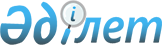 "Мемлекеттiк атаулы әлеуметтiк көмектi тағайындау және төлеу және кепілдік берілген әлеуметтік топтаманы ұсыну қағидаларын бекіту туралы" Қазақстан Республикасы Денсаулық сақтау және әлеуметтік даму министрінің 2015 жылғы 5 мамырдағы № 320 бұйрығына өзгерістер енгізу туралы
					
			Күшін жойған
			
			
		
					Қазақстан Республикасы Еңбек және халықты әлеуметтік қорғау министрінің 2020 жылғы 5 қаңтардағы № 3 бұйрығы. Қазақстан Республикасының Әділет министрлігінде 2020 жылғы 5 қаңтарда № 19826 болып тіркелді. Күші жойылды - Қазақстан Республикасы Премьер-Министрінің орынбасары - Еңбек және халықты әлеуметтік қорғау министрінің 2023 жылғы 21 маусымдағы № 227 бұйрығымен.
      Ескерту. Күші жойылды - ҚР Премьер-Министрінің орынбасары - Еңбек және халықты әлеуметтік қорғау министрінің 21.06.2023 № 227 (01.07.2023 бастап қолданысқа енгізіледі) бұйрығымен.
      ЗҚАИ-ның ескертпесі!Осы бұйрық 01.01.2020 бастап қолданысқа енгізіледі.
      "Мемлекеттік атаулы әлеуметтік туралы" 2001 жылғы 17 маусымдағы Қазақстан Республикасы Заңының 7-бабының 4-тармағына сәйкес БҰЙЫРАМЫН:
      1. "Мемлекеттiк атаулы әлеуметтiк көмектi тағайындау және төлеу қағидаларын бекіту туралы" Қазақстан Республикасы Денсаулық сақтау және әлеуметтік даму министрінің 2015 жылғы 5 мамырдағы № 320 бұйрығына (Нормативтік құқықтық актілерді мемлекеттік тіркеу тізілімінде № 11426 болып тіркелген, 2015 жылғы 9 шілдеде "Әділет" ақпараттық-құқықтық жүйесінде жарияланған) мынадай өзгерістер енгізілсін:
      1-тармақ келесі редакцияда жазылсын:
      "1. Ұсынылған кепілдендірілген әлеуметтік топтаманы ұсыну және мемлекеттік атаулы әлеуметтік көмекті тағайындау және төлеу Ережелерін бекіту.";
      Көрсетілген бұйрықпен бекітілген Мемлекеттік атаулы әлеуметтік көмекті тағайындау және төлеу қағидалары осы бұйрыққа қосымшаға сәйкес жаңа редакцияда жазылсын.
      2. Қазақстан Республикасы Еңбек және халықты әлеуметтік қорғау министрлігінің Әлеуметтік көмек саясатын дамыту департаменті заңнамада белгіленген тәртіппен:
      1) осы бұйрықты Қазақстан Республикасы Әділет министрлігінде мемлекеттік тіркеуді;
      2) осы бұйрық ресми жарияланғаннан кейін оны Қазақстан Республикасы Еңбек және халықты әлеуметтік қорғау министрлігінің интернет-ресурсында орналастыруды; 
      3) осы бұйрық мемлекеттік тіркелгеннен кейін он жұмыс күні ішінде Қазақстан Республикасы Еңбек және халықты әлеуметтік қорғау министрлігінің Заң қызметі департаментіне осы тармақтың 1) және 2) тармақшаларында көзделген іс-шаралардың орындалуы туралы мәліметтер ұсынуды қамтамасыз етсін.
      3. Осы бұйрықтың орындалуын бақылау Қазақстан Республикасының Еңбек және халықты әлеуметтік қорғау вице-министрі Е.М. Әукеновке жүктелсін.
      4. Осы бұйрық 2020 жылғы 1 қаңтардан бастап қолданысқа енгізіледі және ресми жариялануға жатады.
      КЕЛІСІЛДІ
      Қазақстан Республикасы
      Индустрия және инфрақұрылымдық
      даму министірлігі Мемлекеттік атаулы әлеуметтік көмек тағайындау және төлеу және кепілдік берілген әлеуметтік топтаманы ұсыну қағидалары  1-тарау. Жалпы ережелер
      1. Осы Мемлекеттік атаулы әлеуметтік көмекті тағайындау және төлеу және кепілдік берілген әлеуметтік топтаманы ұсыну қағидалары (бұдан әрі - Қағидалар) "Мемлекеттік атаулы әлеуметтік көмек туралы" 2001 жылғы 17 шілдедегі Қазақстан Республикасы Заңының (бұдан әрі - Заң) 7-бабының 4-тармағына сәйкес әзірленді және мемлекеттік атаулы әлеуметтік көмекті тағайындау және төлеу және кепілдік берілген әлеуметтік топтаманы ұсыну тәртібін айқындайды.
      2. Осы Қағидаларда мынадай негізгі ұғымдар пайдаланылады:
      1) ассистент - Халықты жұмыспен қамту орталығының әлеуметтік жұмыс жөніндегі консультантқа және кент, ауыл, ауылдық округ әкіміне консультациялар, әңгімелесулер өткізуге, сондай-ақ әлеуметтік келісімшарт бойынша міндеттемелердің орындалуына мониторинг жүргізуге жәрдемдесу функцияларын орындайтын жұмыскері;
      2) атаулы әлеуметтік көмек төлеу жөніндегі уәкілетті ұйым - банк операцияларының тиісті түрлеріне қаржы нарығын және қаржы ұйымдарын реттеу мен қадағалау жөніндегі уәкілетті органның лицензиясы бар ұйымдары немесе "Қазпочта" акционерлік қоғамының аумақтық бөлімшелері;
      3) әлеуметтік бейімдеу шаралары - "Қазақстан Республикасында мүгедектерді әлеуметтік қорғау туралы" 2005 жылғы 13 сәуірдегі Қазақстан Республикасы Заңының 21-бабында айқындалған мүгедектерді әлеуметтік оңалту шараларын, өмірлік қиын жағдайда жүрген адамдарға "Арнаулы әлеуметтік қызметтер туралы" 2008 жылғы 29 желтоқсандағы Қазақстан Республикасының Заңына сәйкес көрсетілетін арнаулы әлеуметтік қызметтерді, сондай-ақ Қазақстан Республикасының заңнамасында көзделген тәртіппен көрсетілетін өзге де мемлекеттік қолдау шараларын қамтитын іс-шаралар кешені;
      4) әлеуметтік бейімсіздік - жеке адамның әлеуметтік ортамен өзара байланысының бұзылуы;
      5) әлеуметтік депривация - адамның (отбасының) негізгі өмірлік қажеттіліктерін өз бетінше қанағаттандыру мүмкіндігін шектеу және (немесе) одан айрылу;
      6) әлеуметтік жұмыс жөніндегі консультант (бұдан әрі - консультант) - Халықты жұмыспен қамту орталығының атаулы әлеуметтік көмекті тағайындауға және табысы аз адамға (отбасыға) оның (олардың) кедейлік шегінде болуымен байланысты жағдайдан шығуына жәрдемдесуді жүзеге асыратын жұмыскері;
      7) әлеуметтік келісімшарт - жұмыссыздар, Қазақстан Республикасының Үкіметі айқындайтын жекелеген санаттағы жұмыспен қамтығандар қатарындағы Қазақстан Республикасының азаматы не оралман, сондай-ақ "Халықты жұмыспен қамту туралы" Қазақстан Республикасының Заңында (бұдан әрі - Халықты жұмыспен қамту туралы заң) көзделген жағдайларда өзге адамдар мен халықты жұмыспен қамту орталығы арасындағы, ал Халықты жұмыспен қамту туралы заңда көзделген жағдайларда, жұмыспен қамтуға жәрдемдесудің белсенді шараларын ұйымдастыруға тартылған жеке және заңды тұлғалармен тараптардың құқықтары мен міндеттерін айқындайтын жұмыспен қамтуға жәрдемдесудің белсенді шараларына қатысу, сондай-ақ мемлекеттік атаулы әлеуметтік көмек көрсету туралы келісім;
      8) еңбекке қабілетті адам (отбасының еңбекке қабілетті мүшесі) бірінші немесе екінші топтағы мүгедектігі бар адамдарды және (немесе) екі айдан астам еңбекке уақытша қабілетсіздік мерзімі белгіленуі мүмкін аурулары бар адамдарды қоспағанда, он алты жастан бастап "Қазақстан Республикасында зейнетақымен қамсыздандыру туралы" Қазақстан Республикасы Заңының 11-бабының 1-тармағында көзделген жасқа дейінгі адам немесе отбасы мүшесі;
      9) жан басына шаққандағы орташа табыс - отбасының жиынтық табысының айына отбасының әрбір мүшесіне келетін үлесі;
      10) жиынтық табыс - атаулы әлеуметтік көмек тағайындау кезінде ескерілетін табыс түрлерінің сомасы;
      11) жұмыспен қамтуға жәрдемдесу және әлеуметтік бейімдеу жөніндегі іс-шаралардың үлгілік тізбесі (бұдан әрі - Үлгілік тізбе) - халықты әлеуметтік қорғау саласындағы орталық атқарушы орган бекіткен және әлеуметтік келісімшарт жасау кезінде пайдалану үшін жұмыспен қамтуға жәрдемдесудің және әлеуметтік бейімдеудің белсенді шараларының тізбесі;
      12) халықты жұмыспен қамтуға жәрдемдесудің белсенді шаралары - жұмыссыздар, Қазақстан Республикасының Үкіметі айқындайтын жұмыспен қамтылғандардың жекелеген санаттары қатарындағы Қазақстан Республикасының азаматтарын және оралмандарды, сондай-ақ Халықты жұмыспен қамту туралы заңда көзделген өзге де адамдарды Қазақстан Республикасының халықты жұмыспен қамту туралы заңнамасында белгіленген тәртіппен жүзеге асырылатын жұмыссыздықтан әлеуметтік қорғау және халықты жұмыспен қамту, мемлекеттік қолдау шаралары;
      13) кепілдік берілген әлеуметтік топтама - бір жастан он сегіз жасқа дейінгі балалары бар табысы аз отбасыларға Қазақстан Республикасының Үкіметі айқындайтын түрлер мен көлемде берілетін көмек;
      14) күнкөрісі төмен адамдар (отбасылар) - жан басына шаққандағы орташа айлық табысы облыстарда, республикалық маңызы бар қалаларда, астанада белгіленген кедейлік шегінен төмен адамдар (отбасылар);
      15) адамға (отбасына) берілетін көмектің жеке жоспары (бұдан әрі - жеке жоспар) - Халықты жұмыспен қамту орталығы атаулы әлеуметтік көмек көрсетуге жүгінген адаммен және (немесе) оның отбасы мүшелерімен бірлесіп жасаған жұмыспен қамтуға жәрдемдесу және (немесе) әлеуметтік бейімдеу жөніндегі іс-шаралар жоспары;
      16) уәкілетті орган - республикалық маңызы бар қаланың, астананың, ауданның, облыстық маңызы бар қаланың, қаладағы ауданның, аудандық маңызы бар қаланың мемлекеттік атаулы әлеуметтік көмек тағайындауды жүзеге асыратын жергілікті атқарушы органы (бұдан әрі - уәкілетті орган);
      17) учаскелік комиссия - "Учаскелік комиссиялар туралы үлгілік ережені бекіту туралы" Қазақстан Республикасы Еңбек және халықты әлеуметтік қорғау министрінің 2009 жылғы 28 қаңтардағы № 29-ө бұйрығымен (Нормативтік құқықтық актілерді мемлекеттік тіркеу тізілімінде № 5562 тіркелген) бекітілген Учаскелік комиссиялар туралы үлгілік ережеге сәйкес мемлекеттік атаулы әлеуметтік көмек алуға жүгінген адамдардың (отбасылардың) материалдық жағдайына зерттеу жүргізу үшін тиісті әкімшілік-аумақтық бірліктер әкімдерінің шешімімен құрылған арнайы комиссия;
      18) халықты жұмыспен қамту мәселелері жөніндегі аудандық (қалалық) комиссия - "Кейбір үлгілік құжаттарды бекіту туралы" Қазақстан Республикасы Денсаулық сақтау және әлеуметтік даму министрінің 2016 жылғы 7 маусымдағы № 482 бұйрығымен (Нормативтік құқықтық актілерді мемлекеттік тіркеу тізілімінде № 13867 болып тіркелген) (бұдан әрі - № 482 бұйрық) бекітілген халықты жұмыспен қамту мәселелері жөніндегі аудандық (қалалық) комиссия туралы үлгілік ережеге сәйкес аудан аумағында орналасқан мемлекеттік органдардың және басқа да ұйымдардың, аудандық маңызы бар қалалар, ауылдар, кенттер, ауылдық округтер әкімдерінің халықты жұмыспен қамтуға жәрдемдесу шараларын іске асыру және әлеуметтік көмек мәселелері бойынша қызметін үйлестіруді жүзеге асыратын комиссия;
      19) халықты жұмыспен қамту мәселелері жөніндегі өңірлік комиссия - № 482 бұйрықпен бекітілген Халықты жұмыспен қамту мәселелері жөніндегі өңірлік комиссия туралы үлгілік ережеге сәйкес облыстың (республикалық маңызы бар қаланың, астананың) аумағында орналасқан мемлекеттік органдардың және басқа да ұйымдардың халықты жұмыспен қамтуға жәрдемдесу шараларын іске асыру және әлеуметтік көмек мәселелері бойынша қызметін үйлестіруді жүзеге асыратын комиссия;
      20) халықты жұмыспен қамту орталығы (бұдан әрі - Орталық) - жұмыспен қамтуға жәрдемдесудің белсенді шараларын іске асыру, жұмыссыздықтан әлеуметтік қорғауды және жұмыспен қамтуға жәрдемдесудің өзге де шараларын ұйымдастыру мақсатында ауданның, облыстық және республикалық маңызы бар қалалардың, астананың жергілікті атқарушы органы құратын заңды тұлға. 2-тарау. Мемлекеттік атаулы әлеуметтік көмекті тағайындау тәртібі
      3. Мемлекеттік атаулы әлеуметтік көмек туралы (бұдан әрі - атаулы әлеуметтік көмек) Заңның 2-бабының 1-2-тармағына сәйкес жан басына шаққандағы орташа табысы облыстарда, республикалық маңызы бар қалаларда, астанада белгіленген кедейлік шегінен аспайтын адамға немесе отбасыға шартсыз немесе шартты ақшалай көмек түрінде беріледі.
      Атаулы әлеуметтік көмек тағайындау үшін отбасы құрамы Заңның 4-бабының 1-тармағына сәйкес айқындалады. 
      4. Атаулы әлеуметтік көмек алуға үміткер адам (отбасы) атаулы әлеуметтік көмек туралы ақпарат алу үшін тұрғылықты жері бойынша Орталыққа, ал тұрғылықты жері бойынша Орталық болмаған жағдайда - кент, ауыл, ауылдық округ әкіміне (бұдан әрі - әкім) жүгінеді.
      Тұрақты тұрғылықты жері бойынша тіркелмеген жағдайда, тұрғылықты жері бір елді мекен шегінде, атаулы әлеуметтік көмек тағайындауға жүгінген күннің алдындағы алты ай ішінде уақытша болу (тұру) орны бойынша, мынадай жағдайларды қоспағанда, тіркелумен расталады:
      1) төтенше жағдайлар;
      2) мынадай негіздер бойынша өмірлік қиын жағдайлар:
      әлеуметтік бейімсіздік пен әлеуметтік депривацияға алып келген қатыгездікпен қарау;
      үйінің болмауы (белгілі бір тұрғылықты жері жоқ адамдар);
      бас бостандығынан айыру орындарынан босау.
      Осы тармақтың екінші бөлігінің 1) және 2) тармақшаларында көзделген жағдайларда Орталық немесе әкім атаулы әлеуметтік көмек тағайындау мақсатында өтініш берушінің Белгілі бір тұрғылықты жері жоқ адамдарға арналған әлеуметтік бейімдеу орталығына уақытша тіркеуге тұруына жәрдемдеседі.
      5. Адамның немесе отбасының жүгіну процесінде оған консультация беріледі, оның барысында оған:
      1) мынадай ақпарат беріледі:
      шартсыз және шартты ақшалай көмек алу шарттары туралы;
      жұмыспен қамтуға жәрдемдесудің белсенді шараларына және (немесе) әлеуметтік бейімдеу бағдарламаларына қатысу шарттары туралы;
      әлеуметтік келісімшарт жасасу қажеттілігі, әлеуметтік келісімшартқа қатысушы тараптардың міндеттемелері және әлеуметтік келісімшартты бұзу шарттары туралы;
      Заңның 2-бабы 2-тармағының 2) 3) және 4) тармақшаларында көрсетілген жағдайларда атаулы әлеуметтік көмек мөлшерін өзгерту және (немесе) тоқтата тұру шарттары туралы, алты айға атаулы әлеуметтік көмек тағайындау құқығынан айыру туралы;
      мемлекеттік органдар мен ұйымдардың тиісті ақпараттық жүйелерінен сұратылатын мәліметтер тізбесі;
      мемлекеттік органдар мен ұйымдардың тиісті ақпараттық жүйелеріндегі жоқ мәліметтерді растайтын құжаттар беру мүмкіндігі туралы;
      2) адамның немесе отбасының жан басына шаққандағы орташа табысын және атаулы әлеуметтік көмек мөлшерін алдын ала есептеу жүргізіледі.
      Консультацияны Орталықтарда консультанттар, ал адам әкімге жүгінген жағдайда ассистенттер береді.
      6. Консультация беру нәтижелері бойынша адам немесе отбасы (бұдан әрі - өтініш беруші) өз тарапынан немесе отбасының атынан осы Қағидаларға 1-қосымшаға сәйкес нысан бойынша атаулы әлеуметтік көмек тағайындауға өтінішпен жүгінеді.
      Бұл ретте, өтініші берушіде сәйкестендіру үшін өзімен бірге жеке басын куәландыратын құжат (Қазақстан Республикасы азаматының жеке куәлігі (паспорты), Қазақстан Республикасында тұрақты тұратын шетелдіктің тұруға ыхтиярхаты, азаматтығы жоқ адамның куәлігі, босқын куәлігі), ал оралмандар үшін - оралман куәлігі болуға тиіс.
      Жұмыспен қамтуға жәрдемдесудің белсенді шараларына тартылатын бірге тұратын еңбекке қабілетті отбасы мүшелері өтінішке "Жұмыс іздеп жүрген адамдарды тіркеу" Қазақстан Республикасы Денсаулық сақтау және әлеуметтік даму министрінің 2015 жылғы 28 сәуірдегі № 279 бұйрығымен (Нормативтік құқықтық актілерді мемлекеттік тіркеу тізілімінде № 11342 болып тіркелген) бекітілген мемлекеттік көрсетілген қызмет стандартына 3-қосымшаға сәйкес нысан бойынша жұмыс іздеп жүрген адам ретінде тіркеуге өтінішті қоса береді.
      Он алты жасқа толмаған адамның атынан ата-анасының немесе оның заңды өкілдерінің біреуінің еңбек қызметін жүзеге асыруға келісімі туралы еркін нысанда жазылған өтініш беріледі.
      7. Өтініш қабылдау кезінде Орталық немесе әкім өтініш берушінің қатысуымен "электрондық үкімет" шлюзі арқылы тиісті мемлекеттік органдардың және ұйымдардың ақпараттық жүйелеріне (бұдан әрі - ақпараттық жүйе) сұрау салуды дербес келесі мәліметтерді алу үшін қалыптастырады:
      1) өтініш берушінің жеке басын куәландыратын;
      2) оралман мәртебесі туралы;
      3) босқын мәртебесі туралы;
      4) шетелдік мәртебесі туралы;
      5) азаматтығы жоқ адам мәртебесі туралы;
      6) отбасының әрбір мүшесіне тұрақты немесе уақытша тұрғылықты жері бойынша тіркеу туралы;
      7) жәрдемақыларды беру жөніндегі уәкілетті ұйымдағы банктік деректемелер туралы;
      8) мүгедектікті белгілеу туралы;
      9) баланың (барлық балаларға) тууын (қайтыс болуын) тіркеу туралы;
      10) қорғаншылық (қамқоршылық) белгілеу туралы;
      11) бала асырап алу туралы;
      12) некені (ерлі-зайыптылықты) Қазақстан Республикасынан тыс жерде тіркеу жағдайларын қоспағанда, неке (ерлі-зайыптылықты) қиюды (некені бұзуды) тіркеу туралы;
      13) егер он сегіз жастан жиырма үш жасқа дейінгі асырауындағылар күндізгі оқу нысанының білім алушылары болып табылса - оқу орнында оқу фактісі туралы;
      14) табыс туралы (жалақы, әлеуметтік төлемдер, кәсіпкерлік қызметтен түскен табыстар, жылжымайтын және (немесе) жылжымалы мүлікті жалға беруден, жылжымайтын және (немесе) жылжымалы мүлікті сатудан түскен табыстар);
      15) дара кәсіпкердің мәртебесі туралы; 
      16) өтініш берушіде және оның отбасы мүшелерінде атаулы әлеуметтік көмекті тағайындау, төлеу немесе тағайындауға өтініш беру фактісінің болуы туралы;
      17) жеке қосалқы шаруашылықтың болуы туралы;
      18) жұмыспен қамтуға жәрдемдесудің белсенді шараларына тартылатын отбасының еңбекке қабілетті мүшелері үшін еңбек қызметі туралы (бар болса);
      19) жұмыспен қамтуға жәрдемдесудің белсенді шараларына тартылатын отбасының еңбекке қабілетті мүшелері үшін білімі, біліктілігі, арнайы білімінің немесе кәсіптік даярлығының (бар болса) болуы туралы;
      20) атаулы әлеуметтік көмек тағайындауға жүгінер алдындағы үш ай қатарынан алимент туралы және (немесе) берешектің болуы туралы;
      21) өтініш берушінің отбасы мүшелерінің бас бостандығынан айыру немесе мәжбүрлеп емдеу орындарында болуы туралы;
      22) меншігінде тұрғын үй, үй-жайдың болуы туралы;
      23) меншігінде жеке тұрғын үй құрылысына арналған жер учаскесінің болуы туралы;
      24) меншігінде автокөлік құралының болуы туралы.
      8. Ақпараттық жүйелерде мәліметтер болмаған кезде өтініш беруші мемлекеттік органның немесе ұйымның тиісті ақпараттық жүйелерінде жоқ мәліметтерді растайтын құжаттарды береді, ал өтініш берушінің ондай мүмкіндігі болмаса, тұрғылықты жері бойынша Орталық, ауылдық жерде - әкім тиісті мемлекеттік органға және (немесе) ұйымға жазбаша сұрау салуды ресімдейді.
      Мемлекеттік органдар мен ұйымдардың тиісті ақпараттық жүйелерінде жоқ мәліметтерді растайтын өтінішті және құжаттарды үшінші тұлғалардың атаулы әлеуметтік көмек тағайындау үшін беруі атаулы әлеуметтік көмек алуға құқығы бар адамның нотариат куәландырған сенімхаты бойынша жүзеге асырылады.
      Өтініш беруші құжаттарды салыстырып тексеру үшін көшірмелерде және түпнұсқаларда ұсынады. 
      9. Өтініш беруші осы Қағидалардың 7-тармағында көрсетілген мәліметтерді растайтын құжаттарды қағаз жеткізгіште өз бастамасы бойынша ұсынады.
      10. Өтініш берушінің өтінішін қарау барысында әкім немесе Орталық:
      1) атаулы әлеуметтік көмек тағайындау үшін ақпараттық жүйелерден алынған, сондай-ақ тиісті мемлекеттік органдардан және (немесе) ұйымдардан жазбаша түрде алынған мәліметтердің толықтығын, сондай-ақ өтініш иесінің берген мемлекеттік органның немесе ұйымның тиісті ақпараттық жүйелерінде жоқ мәліметтерді растайтын құжаттардың болмауына байланысты тексереді;
      2) жазбаша түрде тиісті мемлекеттік өтініш беруші ұсынған құжаттарды және өтініш иесі берген мемлекеттік органның немесе ұйымның тиісті ақпараттық жүйелерінде жоқ мәліметтерді растайтын құжаттардың болмауына байланысты сканерлейді. Құжаттардың электрондық көшірмелері әкімнің немесе Орталық маманының электрондық цифрлық қолтаңбасымен (бұдан әрі - ЭЦҚ) куәландырылады.
      Құжаттарды сканерлеу мүмкіндігі болмаған жағдайда - алынған құжаттарды көшіруді жүзеге асырады. Құжаттардың қағаз көшірмелері әкімнің немесе Орталық маманының қолымен куәландырылады, одан кейін өтініш берушіден алынған құжаттардың түпнұсқалары үзбелі талонмен бірге оған қайтарылады;
      3) сканерлеу (көшіру) сапасын және құжаттардың электрондық және (немесе) қағаз көшірмелерінің осы Қағидалардың 6 және 8-тармақтарына сәйкес алынған түпнұсқаларға сәйкестігін қамтамасыз етеді.
      11. Әкім немесе Орталық осы Қағидаларға 2-қосымшаға сәйкес нысан бойынша атаулы әлеуметтік көмекті тағайындауға өтінішті қабылдаудан мынадай:
      мемлекеттік органдардың және ұйымдардың тиісті ақпараттық жүйелерінде мәліметтердің болмауына байланысты өтініш берушінің тапсырған құжаттарының қолдану мерзімі өтіп кеткенін және (немесе) дұрыс емес екенін белгілеген;
      ақпараттық жүйелерде атаулы әлеуметтік көмек тағайындау, төлеу немесе өтініш беру фактілерін растайтын мәліметтер болған жағдайларда бас тарту туралы дереу қолхат береді.
      12. Өтініш беруші атаулы әлеуметтік көмек тағайындау үшін талаптарға сәйкес болған жағдайда:
      1) әкім бір жұмыс күні ішінде:
      осы Қағидаларға 3-қосымшаға сәйкес нысан бойынша атаулы әлеуметтік көмек тағайындауға өтінішті тіркеу журналында өтінішті тіркейді және өтініш берушіге өтінішке үзбелі талон береді. Ақпараттық жүйелерге қолжетімділік болған кезде - осы Қағидаларға 3-қосымшаға сәйкес нысан бойынша атаулы әлеуметтік көмек тағайындауға өтінішті тіркеудің электрондық журналында тіркейді;
      Осы Қағидалардың 6, 7 және 8-тармақтарда көрсетілген мәліметтер мен құжаттарды қамтитын құжаттар топтамасын (бұдан әрі - құжаттар топтамасы) немесе атаулы әлеуметтік көмек тағайындау үшін құжаттардың электрондық топтамасын (бұдан әрі - ҚЭТ) қалыптастырады және оны тиісінше өзінің қолымен немесе ЭЦҚ арқылы куәландырады.
      Мемлекеттік органдар мен ұйымдарға сұрау салуды ресімдеген жағдайда тиісті мемлекеттік органдарға және (немесе) ұйымдарға сұрау салу жүзеге асырылған күннен бастап екі жұмыс күні ішінде өтініш иесін жазбаша хабардар ету арқылы құжаттар топтамасын немесе ҚЭП-ты қалыптастыру мерзімі сұрау салуға жауап алғанға дейін, бірақ күнтізбелік 30 күннен артық емес күнге дейін ұзартылады;
      өтініш қабылданғаннан кейін өтініш берушінің (отбасының) материалдық жағдайын тексеру және осы Қағидаларға 4-қосымшаға сәйкес нысан бойынша учаскелік комиссияның қорытындысын дайындау үшін оны және қалыптастырылған құжаттар топтамасын учаскелік комиссияға береді;
      Әкім учаскелік комиссияның қорытындысын алған күннен бастап үш жұмыс күнінен кешіктірмей учаскелік комиссияның қорытындысын қоса бере отырып, өтініш берушінің құжаттар топтамасын Орталыққа береді;
      2) Орталық бір жұмыс күні ішінде:
      осы Қағидаларға 3-қосымшаға сәйкес нысан бойынша атаулы әлеуметтік көмек тағайындауға өтінішті тіркеудің электрондық журналында өтінішті тіркейді және өтініш берушіге өтінішке үзбелі талон береді;
      еңбекке қабілетті отбасы мүшелерін, олардың өтініштері бойынша "Халықты жұмыспен қамту туралы" 2016 жылғы 16 сәуірдегі Қазақстан Республикасы Заңының 13-бабына сәйкес жұмыс іздеп жүрген адам ретінде тіркейді;
      өтініш берушінің құжаттар топтамасын немесе ҚЭП-ын қалыптастырады және оны өзінің қолтаңбасымен немесе тиісінше ЭЦҚ арқылы куәландырады;
      Мемлекеттік органдар мен ұйымдарға жазбаша сұрау салуды ресімдеген жағдайда тиісті мемлекеттік органдарға және (немесе) ұйымдарға сұрау салу жүзеге асырылған күннен бастап екі жұмыс күні ішінде өтініш берушіні жазбаша хабардар ету арқылы құжаттар топтамасын қалыптастыру мерзімі сұрау салуға жауап алғанға дейін, бірақ күнтізбелік отыз күнге дейін мерзімге ұзартылады;
      Мемлекеттік органдар мен ұйымдарға сұрау салуды рәсімдеген жағдайда тиісті мемлекеттік органдарға және (немесе) ұйымдарға сұрау салу жүзеге асырылған күннен бастап екі жұмыс күні ішінде өтініш иесін жазбаша сұрау салумен хабардар ету арқылы құжаттар топтамасын немесе ЭҚП қалыптастыру пакетін әзірлеу мерзімі сұрау салуға жауап алғанға дейін, бірақ күнтізбелік 30 күннен артық емес күнге дейін ұзартылады;
      өтінішті қабылдағаннан кейін өтініш берушінің (отбасының) материалдық жағдайын тексеру және осы Қағидаларға 4-қосымшаға сәйкес нысан бойынша учаскелік комиссияның қорытындысын дайындау үшін оны және қалыптастырылған құжаттар топтамасын учаскелік комиссияға береді;
      13. Учаскелік комиссия әкімнен немесе Орталықтан атаулы әлеуметті көмек тағайындауға өтінішті, құжаттардың электрондық көшірмелерін, мемлекеттік органдар мен (немесе) ұйымдардың ақпараттық жүйелерінде болмауына байланысты өтініш беруші ұсынған құжаттардың көшірмелерін алғаннан кейін жеті жұмыс күні ішінде өтініш берушінің материалдық жағдайына тексеру жүргізеді, оның нәтижесі бойынша қорытынды дайындап, оны әкімге немесе Орталыққа береді.
      Өтініш берушінің (отбасының) материалдық жағдайын тексеру өтініш берушінің, ал ол болмаған жағдайда - отбасының кәмелетке толған әрекетке қабілетті мүшелерінің біреуінің қатысуымен жүзеге асырылады.
      Қорытындыға учаскелік комиссияның мүшелері қол қояды және өтініш берушіге, ал ол болмаған жағдайда, оның қатысуымен тексеру жүргізілген отбасының кәмелетке толған әрекетке қабілетті мүшесіне қарау үшін ұсынылады.
      Өтініш берушінің, ал ол болмаған жағдайда - отбасының кәмелетке толған әрекетке қабілетті мүшелерінің біреуінің тексеру жүргізуден бас тартуы учаскелік комиссия мүшелерінің көпшілігі қол қоятын хаттамада тіркеледі.
      Өтініш беруші күнтізбелік бір жыл ішінде атаулы әлеуметтік көмек тағайындауға қайта жүгінген кезде тексеру жүргізу өтініш беруші ұсынған мәліметтерді нақтылау қажеттілігі, сондай-ақ өтініш берушінің (отбасының) тұрғылықты жері (бір әкімшілік-аумақтық бірлік шегінде), құрамы мен табысы өзгерген жағдайларда ғана күнтізбелік бір жыл ішінде жүзеге асырылады.
      14. Орталық мемлекеттік органдардың және (немесе) ұйымдардың ақпараттық жүйелерінен алынған мәліметтердің, тиісті мемлекеттік органдардың және (немесе) ұйымдардың ақпараттық жүйелерінен алынған жазбаша түрдегі құжаттардың, тиісті мемлекеттік органдар мен ұйымдардың ақпараттық жүйелерінде мәліметтердің болмауына байланысты өтініш беруші ұсынған құжаттардың немесе әкімнен алынған құжаттар топтамасының және учаскелік комиссия қорытындысының негізінде оларды алған күннен бастап үш жұмыс күні ішінде:
      1) көрсетілетін атаулы әлеуметтік көмек түрін айқындайды: шартсыз немесе шартты ақшалай көмек;
      2) адамның (отбасының) жиынтық табысын "Мемлекеттік атаулы әлеуметтік көмек алуға үміткер адамның (отбасының) жиынтық табысын есептеудің ережесін бекіту туралы" Қазақстан Республикасы Еңбек және халықты әлеуметтік қорғау министрінің 2009 жылғы 28 шілдедегі № 237-ө бұйрығымен (Нормативтік құқықтық актілерді мемлекеттік тіркеу тізілімінде № 5757 болып тіркелген) бекітілген Мемлекеттік атаулы әлеуметтік көмек алуға үміткер адамның (отбасының) жиынтық табысын есептеудің ережесіне (бұдан әрі - Жиынтық табысты есептеу ережесі) сәйкес атаулы әлеуметтік көмек тағайындауға жүгінген тоқсан алдындағы тоқсан үшін есептейді.
      Адамға (отбасына) берілетін атаулы әлеуметтік көмектің мөлшерін уәкілетті орган жан басына шаққандағы орташа табыс пен облыстарда, республикалық маңызы бар қалаларда, астанада белгіленген отбасы мүшелерінің әрқайсысына қарай белгіленген кедейлік шегінің арасындағы айырма түрінде есептейді.
      Қажет болған жағдайда ауданның (облыстық маңызы бар қаланың) жергілікті атқарушы органдары өңірлердің ерекшеліктерін ескере отырып, үй малын, құсын және жер учаскесін (жер үлесін) табыс бермейді деп айқындайды;
      3) атаулы әлеуметтік көмек тағайындау (төлем мөлшерін өзгерту, төлемді тоқтата тұру, төлемді тоқтату, тағайындаудан бас тарту) тағайындау, сондай-ақ атаулы әлеуметтік көмек тағайындалған жағдайда осы Қағидаларға 5-қосымшаға сәйкес нысан бойынша кепілдік берілген әлеуметтік пакетті ұсыну шешімнің электрондық жобасын (бұдан әрі - шешім жобасы) дайындайды, ҚЭТ қалыптастыруды тікелей жүзеге асыратын Орталық маманының ЭЦҚ-сы арқылы, Орталық құрылымдық бөлімшесінің басшысы және Орталық басшысы қол қояды;
      4) осы Қағидаларға 3-қосымшаға сәйкес нысан бойынша электрондық шешім жобасын атаулы әлеуметтік көмекті тағайындауға өтініштерді электрондық тіркеу журналында тіркеуді жүзеге асырады.
      5) уәкілетті органға ҚЭТ-ты және құжаттар топтамасын береді.
      Шартталған ақшалай көмекті айқындаған кезде Орталық мемлекеттік органдардың және (немесе) ұйымдардың ақпараттық жүйелерінен алынған мәліметтер (құжаттар), тиісті мемлекеттік органдардан және (немесе) ұйымдардан алынған жазбаша түрдегі құжаттар, сондай-ақ мемлекеттік органдар мен ұйымдардың тиісті ақпараттық жүйелерінде мәліметтердің немесе әкімнен құжаттар топтамасының және учаскелік комиссияның қорытындысының болмауына байланысты өтініш беруші ұсынған құжаттар негізінде оларды алған күннен бастап бір жұмыс күні ішінде:
      1) жұмыспен қамтылмаған еңбекке қабілетті отбасы мүшелерінің санын айқындайды;
      2) "Мемлекеттік атаулы әлеуметтік көмек туралы" Заңның 4-бабына сәйкес бірге тұратын жұмыспен қамтылмаған еңбекке қабілетті отбасы құрамына кіретін мүшелерді Халықты жұмыспен қамту туралы заңның 13-бабына сәйкес жұмыс іздеп жүрген адамдар ретінде тіркейді;
      3) алынған мәліметтер мен құжаттарды халықты жұмыспен қамту мәселелері жөніндегі аудандық (қалалық) немесе өңірлік комиссияға:
      шартты ақшалай көмектің біржолғы төлемі;
      ұсынылуы туралы шешім уәкілетті органның құзыреті шегінен шығатын жұмыспен қамтуға және әлеуметтік бейімделуге жәрдемдесудің белсенді шараларын көрсету кезінде шартты ақшалай көмек тағайындауды келісу үшін береді.
      Учаскелік комиссияның қорытындысын немесе әкімнен учаскелік комиссияның қорытындысы бар құжаттарды, сондай-ақ қажет болған жағдайда, халықты жұмыспен қамту мәселелері жөніндегі аудандық (қалалық) немесе өңірлік комиссияның ұсынымдарын алғаннан кейін үш жұмыс күні ішінде жұмыспен қамту орталығы жұмыспен қамту және әлеуметтік бейімдеу шараларын қоса алғанда, жеке жоспар жасайды және осы Қағидаларға 6-қосымшаға сәйкес нысан бойынша әлеуметтік келісімшарт жасасады.
      Әлеуметтік келісімшартта осы Қағидаларға 7-қосымшаға сәйкес нысан бойынша Жұмыспен қамтуға жәрдемдесу және әлеуметтік бейімдеу жөніндегі іс-шаралардың үлгілік тізбесінде ұсынылған жұмыспен қамтуға жәрдемдесу және әлеуметтік бейімдеу шараларын орындау жөніндегі Тараптардың міндеттемелері және олар орындалмаған жағдайда қабылданатын шаралар жазылады.
      Әлеуметтік келісімшарт жасалған күннен бастап бір жұмыс күні ішінде халықты жұмыспен қамту мәселелері жөніндегі аудандық (қалалық) немесе өңірлік комиссияның ұсынымдарын, сондай-ақ Тараптар қол қойған әлеуметтік келісімшартты қоса алғанда, ҚЭТ-ты қоса бере отырып, электрондық шешім жобасын атаулы әлеуметтік көмек тағайындау үшін уәкілетті органға жібереді.
      Халықты жұмыспен қамту мәселелері жөніндегі аудандық (қалалық) немесе өңірлік комиссия тиісінше ауданның (облыстық маңызы бар қаланың) және облыстық (республикалық маңызы бар қалалардың, астананың) аумағында жергілікті атқарушы органдар құрады және ҚР Денсаулық сақтау және әлеуметтік сақтау министрінің 2016 жылғы 7 маусымдағы № 482 бұйрығымен бекітілген (Нормативтік құқықтық актілерді мемлекеттік тіркеу тізілімінде № 13867 болып тіркелген) бекітілген Халықты жұмыспен қамту мәселелері жөніндегі аудандық (қалалық) комиссия туралы үлгілік ережеге сәйкес қызметін жүзеге асырады.
      15. Уәкілетті орган Заңның 4-бабының 8-тармағына сәйкес ҚЭТ-ты немесе қағаз жеткізгіштегі құжаттар топтамасын және электрондық шешім жобасын алған күннен бастап үш жұмыс күні ішінде:
      1) тиісті органдардан және (немесе) ұйымдардан немесе өтініш берушіден қағаз түрінде алынған және (немесе) ақпараттық жүйелерден алынған мәліметтердің толықтығын және дәйектілігін тексереді. Қажеттігіне қарай тиісті мемлекеттік органдарға, уәкілетті ұйымдарға және орталық мемлекеттік органдардың ақпараттық жүйелеріне өтініш беруші ұсынған мәліметтерді нақтылау үшін сұрау салуларды жүзеге асырады. Бұл ретте атаулы әлеуметтік көмек тағайындау (төлем мөлшерін өзгерту, тағайындаудан бас тарту және төлемді тоқтату) туралы, сондай-ақ атаулы әлеуметтік көмек тағайындалған жағдайда кепілдік берілген әлеуметтік топтаманы ұсыну (ұсынудан бас тарту) туралы шешім қабылдау мерзімі ол туралы өтініш берушіні тиісті органдарға және (немесе) ұйымдарға сұрау салу жүзеге асырылған күннен бастап екі жұмыс күні ішінде жазбаша хабардар ете отырып уәкілетті орган басшысының немесе оның міндетін атқарушы адамның шешімі бойынша күнтізбелік отыз күнге дейін ұзартылады;
      2) таңдалған атаулы әлеуметтік көмек түрінің, жиынтық табысын есептеудің және Орталық жүргізген адамның (отбасының) атаулы әлеуметтік көмекті есептеуінің дұрыстығын тексеруді;
      3) ұсынылған құжаттардың, мәліметтердің толық еместігі және дәйексіздігі және атаулы әлеуметтік көмек түрін таңдау, жиынтық табысты есептеу және адамға (отбасына) атаулы әлеуметтік көмек мөлшерін есептеу кезінде қателер табылған жағдайда ҚЭТ-ты және электрондық шешім жобасын пысықтауға қайтаруды;
      4) атаулы әлеуметтік көмек тағайындау (төлем мөлшерін өзгерту, төлемді тоқтата тұру, төлемді тоқтату, тағайындаудан бас тарту), сондай-ақ атаулы әлеуметтік көмек тағайындалған жағдайда кепілдендік берілген әлеуметтік топтаманы ұсыну (ұсынудан бас тарту) туралы шешім (бұдан әрі - атаулы әлеуметтік көмек тағайындау, кепілдендік берілген әлеуметтік ұсыну немесе олардан бас тарту туралы шешім) қабылдауды жүзеге асырады, бұл туралы жазбаша, Орталық немесе әкім арқылы немесе ұялы байланыс желілеріндегі абоненттік нөмірге хабарлама жіберу арқылы өтініш берушіні, ал бас тартылған жағдайда оның себептерін көрсете отырып, хабардар етеді.
      16. Атаулы әлеуметтік көмек: 
      1) табысы аз адамдар болып табылмайтын адамдарға (отбасыларға);
      2) Заңның 2-бабының 6-тармағында көрсетілген, жұмыспен қамтуға жәрдемдесу шараларына қатысудан бас тартқан адамдарды қоспағанда, отбасына - еңбекке қабілетті мүшесі жұмыспен қамтуға жәрдемдесу шараларына қатысудан бас тартқан күннен бастап алты ай ішінде;
      3) бұрын жасалған әлеуметтік келісімшарт бұзылған және (немесе) әлеуметтік келісімшартта көзделген міндеттемелер алушының кінәсінен орындалмаған жағдайда адамға (отбасына) - атаулы әлеуметтік көмек тағайындауға жүгінер алдындағы алты ай ішінде;
      4) атаулы әлеуметтік көмек тағайындау үшін көрінеу жалған ақпарат және (немесе) дәйексіз құжаттар ұсынған адамдарға (отбасыларға) ұсынған күнінен бастап алты ай ішінде;
      5) учаскелік комиссияның материалдық жағдайын тексеру нәтижелері бойынша дайындалған қорытындысына сәйкес атаулы әлеуметтік көмек көрсетуге мұқтаж емес адамдарға (отбасыларға) тағайындалмайды.
      Осы тармақтың 2), 3) және 4) тармақшаларына сәйкес бұдан бұрын жұмыспен қамтуға жәрдемдесудің белсенді шараларына қатысудан бас тартқан еңбекке қабілетті отбасы мүшесінің қайтыс болуына немесе әлеуметтік келіссімшартта көзделген міндеттемелерді орындамауына, оның ішінде оның кінәсінен бұдан бұрын жасалған әлеуметтік келісімшарттың бұзылуының туындауына, атаулы әлеуметтік көмек тағайындау үшін көрінеу жалған ақпарат және (немесе) дәйексіз құжаттар беруіне байланысты отбасы құрамы өзгерген жағдайда отбасы осы Қағидаларға белгіленген алты айлық мерзім өткенге дейін атаулы әлеуметтік көмек тағайындауға жүгінеді.
      17. Атаулы әлеуметтік көмекті тағайындау, кепілдік берілген әлеуметтік топтама ұсыну немесе олардан бас тарту туралы шешімге ЭЦҚ-ны қолдана отырып, уәкілетті органның басшысы немесе оның міндеттерін атқаратын адам қол қояды.
      18. Орталық электрондық шешім жобасы және ҚЭТ пысықтауға қайтарылған кезде үш жұмыс күні ішінде:
      1) құжатта көрсетілген мәліметтерді өтініш берушіден немесе әкімнен нақтылайды;
      2) адамның (отбасының) жиынтық табысын және атаулы әлеуметтік көмек мөлшерін есептеуді жүргізеді;
      3) пысықталған ҚЭТ-ты және электрондық шешім жобасын осы Қағидалардың 14-тармағында айқындалған тәртіппен нақтыланған мәліметтермен уәкілетті органға жібереді.
      19. Орталық уәкілетті орган атаулы әлеуметтік көмек тағайындау, кепілдік берілген әлеуметтік топтама ұсыну немесе олардан бас тарту туралы шешімді қабылдаған күннен бастап бес жұмыс күні ішінде өтініш берушінің өзіне немесе әкім арқылы осы Қағидаларға 8-қосымшаға сәйкес нысан бойынша атаулы әлеуметтік көмек тағайындау немесе тағайындаудан бас тарту туралы хабарламаны береді.
      20. Атаулы әлеуметтік көмек төлеуді уәкілетті орган атаулы әлеуметтік көмек төлеу жөніндегі уәкілетті ұйымның банктік шоттарына аудару жолымен жүргізеді.
      21. Жүгінер алдындағы тоқсандағы жан басына шаққандағы орташа табыс және тағайындалған атаулы әлеуметтік көмектің мөлшері мынадай жағдайларда қайта есептеледі:
      отбасы құрамы өзгерген - отбасы құрамы өзгерген күннен бастап;
      өтініш берушінің жалған мәліметтер және (немесе) дәйексіз құжаттар ұсынуын қоспағанда, отбасының жиынтық табысын айқындау кезінде есепке алынбаған фактілер немесе мәліметтер анықталған жағдайда - атаулы әлеуметтік көмекке жүгінген айдан бастап.
      Атаулы әлеуметтік көмек алушы атаулы әлеуметтік көмек мөлшерінің немесе оны алу құқығының өзгеруіне негіз болатын мән-жайлар туындаған күннен бастап он жұмыс күні ішінде Орталықты, ал ауылдық жерде әкімді аталған мән-жайлар туралы хабардар етеді.
      Алушы атаулы әлеуметтік көмек мөлшеріне әсер ететін мән-жайлар туралы уақытында хабардар етпеген кезде, көмек мөлшері көрсетілген мән-жайлар туындаған сәттен бастап, бірақ оны тағайындау күнінен ерте емес қайта есептеледі, ал өтініш берушінің атаулы әлеуметтік көмекті заңсыз тағайындауға және (немесе) төлеуге алып келген жалған мәліметтер және (немесе) дәйексіз құжаттар ұсынғаны анықталған жағдайда адамға (отбасыға) атаулы әлеуметтік көмек төлеу тоқтатылады.
      22. Атаулы әлеуметтік көмек түрінің (шартты немесе шартсыз ақшалай көмек) өзгеруіне негіз болатын мән-жайлар туындаған жағдайда алушы күнтізбелік 10 күн ішінде Орталықты, ал ауылдық жерде әкімді аталған мән-жайлардың туындауы туралы хабардар етеді.
      Бұрын тағайындалған атаулы әлеуметтік көмекті төлеу қолданыстағы тәртіп бойынша ағымдағы тоқсанның соңына дейін қайта қараусыз жүргізіледі.
      Атаулы әлеуметтік көмекті тағайындау туындаған мән-жайларды ескере отырып осы Қағидаларда белгіленген мемлекеттік атаулы әлеуметтік көмек тағайындауға жаңа өтініш берген кезде жүзеге асырылады. 1-параграф. Шартсыз ақшалай көмек тағайындау тәртібі
      23. Шартсыз ақшалай көмек жұмыспен қамтуға жәрдемдесудің белсенді шараларына қатысу мүмкіндіктері шектеулі табысы аз адамдарға (отбасыларға) көрсетіледі. Оларға: 
      1) жалғызілікті және жалғыз тұратын табысы аз:
      "Қазақстан Республикасында зейнетақымен қамсыздандыру туралы" Қазақстан Республикасы Заңының 11-бабының 1-тармағында белгіленген зейнеткерлік жасқа жеткен адамдар;
      бірінші және екінші топтағы мүгедектер;
      екі айдан астам мерзімге уақытша еңбекке қабілетсіздік белгіленетін аурулары бар адамдар;
      2) құрамында еңбекке қабілетті адамдары жоқ немесе жалғыз еңбекке қабілетті мүшесі үш жасқа дейінгі балаға, мүгедек балаға, бірінші немесе екінші топтағы мүгедекке, бөгде адамның күтіміне және көмегіне мұқтаж қартқа күтімді жүзеге асыратын табысы аз отбасыларға көрсетіледі.
      Шартсыз ақшалай көмек өтініш берген айдан бастап ағымдағы тоқсанға тағайындалады және ай сайын төленеді.
      16-тармақтың 4) тармақшасында көрсетілген адамдар (отбасылар) үшін атаулы әлеуметтік көмек тағайындау үшін қайтадан өтініш берілген жағдайда атаулы әлеуметтік көмек өтініш берген күннен бастап алты ай мерзім өткеннен кейін тағайындалады. 2-параграф. Шартты ақшалай көмек тағайындау тәртібі
      24. Шартты ақшалай көмек жалғызілікті немесе жалғыз тұратын еңбекке қабілетті табысы аз адамдарға, сондай-ақ өз құрамында еңбекке қабілетті мүшесі (мүшелері), оның ішінде "Салық және бюджетке төленетін басқа да міндетті төлемдер туралы" (Салық кодексі) Қазақстан Республикасы Кодексінің 774-бабына сәйкес бірыңғай жиынтық төлем төлеушілері болып табылатын жеке тұлғалар бар табысы аз отбасыларға, ол (олар) жұмыспен қамтуға жәрдемдесу және (немесе) қажет болған кезде әлеуметтік бейімдеу шараларына қатысқан жағдайда көрсетіледі.
      Шартты ақшалай көмекті уәкілетті орган әлеуметтік келісімшарттың қолданылу мерзіміне (ағымдағы тоқсанға) өтініш жасалған айдан бастап тағайындайды және әлеуметтік келісімшартта белгіленген кезеңге ай сайын немесе бір рет төленеді. Шартты ақшалай көмекті төлеу әдісін өтініш беруші Орталыққа немесе ауылдық округ әкіміне ұсынылған кезде атаулы әлеуметтік көмекті тағайындау туралы өтініштің бланкісінде көрсетеді.
      Біржолғы шартталған ақшалай төлем әлеуметтік келісімшарт бойынша міндеттемелерді орындаумен байланысты іс-шараларға, жеке қосалқы шаруашылықты дамытуға (үй малын, құстарды және басқаларды сатып алуға), дара кәсіпкерлік қызметті ұйымдастыруға (бұрын алған қарыздарды өтеуді, тұрғын үй сатып алуды қоспағанда) ғана қолданылады.
      Бір рет төленетін шартты ақшалай көмекті пайдалану мерзімі әлеуметтік келісімшартта айқындалады, бірақ үш айдан аспайды.
      Адам (отбасы) келесі тоқсандарда атаулы әлеуметтік көмек тағайындауға қайта жүгінген жағдайда біржолғы шартты ақшалай көмекті төлеу бұрын берілген сомалардың мақсатты пайдаланылуын растау кезінде ғана мүмкін болады.
      Алушы әлеуметтік келісімшартта белгіленген біржолғы шартты ақшалай көмекті мақсатты пайдалану мерзімі аяқталған күннен кейін бір жұмыс күні ішінде ассистентті (консультантты) біржолғы шартты ақшалай көмекті мақсатты пайдаланғаны туралы хабардар етеді және растайтын құжаттардың көшірмелерін, сондай-ақ салыстырып тексеру үшін олардың түпнұсқаларын ұсынады. 
      Әлеуметтік келісімшарттың орындалуын ай сайынғы бақылау кезінде біржолғы шартталған ақшалай көмек қаражатын мақсатсыз пайдалану фактісі анықталған жағдайда, ассистент (консультант) аталған факт туралы Орталыққа ол табылған күннен бастап бір жұмыс күні ішінде хабарлайды.
      Орталық және уәкілетті орган осы Қағидалардың 36-тармағында көзделген шараларды қабылдайды.
      16-тармақтың 2), 3) және 4) тармақшаларында көрсетілген адамдар (отбасылар) үшін атаулы әлеуметтік көмек тағайындауға қайта өтініш берілген жағдайда атаулы әлеуметтік көмек өтініш берген күннен бастап алты ай мерзім өткеннен кейін тағайындалады.
      25. Шартты ақшалай көмекті тағайындау шарты:
      әлеуметтік келісімшарт жасасу, онда тараптардың жұмыспен қамтуға жәрдемдесудің белсенді шаралары мен әлеуметтік бейімдеу шараларына қатысуы бойынша тараптардың міндеттемелері көрсетіледі;
      табысы аз отбасылардың еңбекке қабілетті мүшелерінің жұмыспен қамтуға жәрдемдесудің белсенді шараларына және әлеуметтік бейімдеу шараларына қатысуы.
      26. Жұмыспен қамтуға жәрдемдесудің белсенді шараларына қатысу табысы отбасының келесі мүшелеріне шартты ақшалай көмек төлеу үшін міндетті шарт болып табылмайды:
      бірінші және екінші топтағы мүгедектерге;
      күндізгі оқу бөлімінің оқушыларына, студенттеріне, тыңдаушыларына, курсанттарына, магистранттарына, интерндеріне, докторанттарына, аспиранттарына;
      екі айдан астам еңбекке уақытша қабілетсіздік мерзімі белгіленуі мүмкін аурулары бар адамдарға;
      үш жасқа дейінгі баланы, мүгедек баланы, бірінші немесе екінші топтағы мүгедек баланы, бөгде адамның күтіміне және жәрдеміне мұқтаж қарттарға күтім жасайтын адамдарға;
      тұрақты жұмысы бар адамдарға.
      27. Орталық бос жұмыс орындары пайда болған күннен бастап үш жұмыс күні ішінде жұмыс іздеп жүрген адам ретінде тіркелгендерге, еңбекке қабілетті адамдарға немесе отбасының еңбекке қабілетті мүшелеріне бос жұмыс орындары (лайықты жұмыс) туралы хабарлама жібереді, оларға жұмысқа орналасуға жәрдем көрсетеді, сондай-ақ әлеуметтік кәсіптік бағдарлау және кәсіптік оқыту бойынша қызметтер көрсетеді.
      Хабарлама тіркелген еңбекке қабілетті адамдарға немесе еңбекке қабілетті отбасы мүшелеріне тікелей ақпараттық-коммуникациялық технологиялар және (немесе) ұялы байланыс желісінің абоненттік құрылғысы арқылы беріледі.
      Лайықты жұмыс болмаған жағдайда, Орталық "Халықты жұмыспен қамту туралы" 2016 жылғы 6 сәуірдегі Қазақстан Республикасының Заңына сәйкес жұмыспен қамтуға жәрдемдесу шараларын ұсынады.
      28. Жұмыс іздеп жүрген адам немесе жұмыссыз ретінде тіркелген еңбекке қабілетті адамдар олардың біліктілігі, білім деңгейі немесе лайықты жұмыстың көлік қолжетімділігіне сәйкес келмеуіне байланысты ұсынылған жұмыстан бас тартқан кезде Орталық "Халықты жұмыспен қамту туралы" 2016 жылғы 6 сәуірдегі Қазақстан Республикасының Заңына сәйкес сәйкес мемлекеттік қолдау шараларын ұсынады.
      29. Еңбекке қабілетті адамдар лайықты жұмыстан немесе жұмысқа орналасуға ықпал ету шараларынан бас тартқан жағдайда, еңбек қызметін дәлелсіз себептермен тоқтатқан немесе жұмыспен қамтуға жәрдемдесудің белсенді шараларына қатысқан кезде, сондай-ақ әлеуметтік келісімшартты іске асырудың ай сайынғы мониторингі барысында ассистент (консультант) айқындаған әлеуметтік келісімшартта көзделген міндеттемелер орындалмаған кезде Орталық әлеуметтік келісімшартты сүйемелдеу туралы консультанттың жауабын алған күннен бастап бір жұмыс күні ішінде:
      1) осы Қағидаларға 9-қосымшаға сәйкес нысан бойынша әлеуметтік келісімшарт міндеттемелерінің бұзылуы туралы қорытынды дайындайды;
      2) адамға (отбасына) шартты ақшалай көмек төлеуді тоқтату туралы электрондық шешім жобасын қалыптастырады;
      3) әлеуметтік келісімшарт міндеттемелерінің бұзылуы туралы қорытындыны қоса алғанда, шартты ақшалай көмек төлемін тоқтату туралы электрондық шешім жобасын осы Қағидалардың 14-тармағының 3) және 4) тармақшаларында айқындалған тәртіппен уәкілетті органға жібереді.
      30. Уәкілетті орган адамға (отбасыға) төленетін шартты ақшалай көмекті тоқтату туралы шешімді осы Қағидалардың 15 және 17-тармақтарында белгіленген тәртіппен және мерзімде қабылдайды.
      31. Орталық, уәкілетті орган шартты ақшалай көмек мөлшерін өзгерту туралы, шартты ақшалай көмек төлемін тоқтату туралы шешім қабылдаған күннен бастап бес жұмыс күні ішінде өтініш берушінің өзіне немесе әкім арқылы осы Қағидаларға 10-қосымшаға сәйкес нысан бойынша атаулы әлеуметтік көмек төлемін.
      32. Әлеуметтік келісімшартты іске асырудың мониторингі ай сайын жүргізіледі:
      ауданда (қалада) - консультант;
      ал ауылдық жерде - ассистент жүргізеді.
      Әлеуметтік келісімшарт бойынша міндеттемелерді орындау мониторингі мыналардың:
      ақпараттық жүйелерден әлеуметтік төлемдердің түскені туралы және "Еңбек нарығы" ААЖ жұмыспен қамтуға жәрдемдесудің белсенді шараларын көрсету барысында түскен деректер;
      біржолғы ақшалай көмек қаражатының нысаналы пайдаланылуын растайтын отбасының еңбекке қабілетті мүшесі беретін құжаттар негізінде жүргізіледі.
      Ассистент (консультант) әлеуметтік келісімшарт бойынша міндеттеменің орындалмағаны туралы фактіні анықтаған күннен бастап бір жұмыс күні ішінде ол туралы Орталыққа хабарлайды.
      Орталық және уәкілетті орган осы Қағидалардың 29, 30-тармақтарында көзделген шараларды қабылдайды.
      33. Ассистент ай сайын, есепті айдан кейінгі айдың 3 күніне дейінгі мерзімде консультантқа "Атаулы әлеуметтік көмек саласындағы есепті құжаттамалардың нысандарын бекіту туралы" Қазақстан Республикасы Еңбек және халықты әлеуметтік қорғау министрінің 2018 жылғы 10 тамыздағы № 347 бұйрығына (Нормативтік құқықтық актілерді мемлекеттік тіркеу тізілімінде № 17319 болып тіркелген) (бұдан әрі - № 347 бұйрық) 11-қосымшаға сәйкес әкімшілік деректерді жинауға арналған нысан бойынша ассистенттің әлеуметтік келісімшартты сүйемелдеуі туралы есептік кезеңге елді мекендер бойынша ай сайынғы есепті ұсынады.
      Консультант ай сайын, есепті айдан кейінгі айдың 5 күніне дейінгі мерзімде № 347 бұйрығына 12-қосымшаға сәйкес әкімшілік деректерді жинауға арналған нысан бойынша әлеуметтік жұмыс жөніндегі консультанттың әлеуметтік келісімшартты сүйемелдеу туралы есептік кезеңге ай сайынғы есепті ұсынады. 3-тарау. Атаулы әлеуметтік көмек тағайындау тәртібі
      34. Алушыға атаулы әлеуметтік көмек төлеу уәкілетті органның шешімі негізінде ақшалай нысанда жергілікті бюджет қаражаты есебінен жүргізіледі.
      35. Атаулы әлеуметтік көмек тағайындаудың шешімі негізінде уәкілетті орган бір жұмыс күні ішінде қазынашылық органдарына төлеуге шешім қабылдаған айдан кейінгі айдың 5-күніне қарай ай сайын тағайындалған сомаларды төлем ведомосына енгізуді қамтамасыз етеді.
      Төлем айына төлеу ведомосын қалыптастырғаннан кейін пайда болған сомалар Қазақстан Республикасының қолданыстағы заңнамасына сәйкес одан кейінгі айда енгізілуге жатады.
      Атаулы әлеуметтік көмекті төлеу ай сайын атаулы әлеуметтік көмек тағайындау туралы шешім қабылданған айдан кейінгі айдың 10-күніне қарай жүзеге асырылады.
      36. Атаулы әлеуметтік көмекті алу мақсатында өтініш берушінің жалған ақпараты және (немесе) дұрыс емес мәліметтерін көрсететін фактілер мен мәліметтер анықталған жағдайда, орталық немесе әкім ауылды жерде тиісті фактілер немесе мәліметтер анықталған күннен бастап бір жұмыс күні ішінде уәкілетті органды жазбаша түрде хабардар етеді.
      Артығымен төленген немесе негізсіз төленген сомалар туралы фактілер белгіленген күннен бастап бір жұмыс күні ішінде уәкілетті орган атаулы әлеуметтік көмек алушыға атаулы әлеуметтік көмекті ерікті түрде қайтару туралы жазбаша хабарлама жібереді. Хабарлама жіберілген күннен бастап атаулы әлеуметтік көмек төлеу тоқтатылады.
      Атаулы әлеуметтік көмек алушы артығымен төленген немесе негізсіз төленген соманы ерікті түрде толық көлемде алушыға хабарлама жіберілген күннен бастап бір айлық мерзімде қайтармаса, уәкілетті орган артығымен төленген немесе оған негізсіз төленген соманы қайтару бойынша сот тәртібімен шаралар қабылдайды. Сотқа арыз атаулы әлеуметтік көмек алушының тұрғылықты жері бойынша Қазақстан Республикасының Азаматтық процессуалдық кодексінде көзделген тәртіппен беріледі.
      Атаулы әлеуметтік көмек алғаннан кейін артық төленген сомалар кейінгі төлемдерден ұсталады.
      Алушының көшуіне байланысты басқа өңірде атаулы әлеуметтік көмекті одан әрі алған жағдайда, артық төленген сома атаулы әлеуметтік көмекті тағайындау орны бойынша тағайындалған сомадан ұсталады.
      Егер алушы заңсыз алынған атаулы әлеуметтік көмектің сомасын немесе оның бір бөлігін тиісті бюджетке қайтарса, онда өтініш берушінің жалпы қарызы қайтарым сомасына азаяды және атаулы әлеуметтік көмек тағайындалған және төленген ақпараттық жүйеде тіркелуі керек. Ол үшін өтініш беруші жұмыспен қамту орталығына, ал ауылдық жерлерде - ауылдық округтің әкіміне - ақпараттық жүйеге сканерден өткізіліп, енгізілген, атаулы әлеуметтік көмекті тағайындау үшін маманның ЭЦҚ қол қойылады, ол растау құжатын қабылдап, сканерленген көшірмесін ақпараттық жүйеге жүктейді, сондай-ақ жұмыспен қамту орталығы басшысының немесе әкімнің ЭЦҚ-сы, содан кейін бұл жазба түзету құқығынсыз ақпараттық жүйеде сақталады. 4 тарау. Кепілдік берілген әлеуметтік топтаманы ұсыну тәртібі
      37. Атаулы әлеуметтік көмек тағайындау туралы шешім қабылданған кезде бір мезгілде бір жастан он сегіз жасқа дейінгі балаларға кепілдік берілген әлеуметтік топтама беру туралы шешім қабылданады және осы Қағидаларға 5-қосымшаға сәйкес нысан бойынша бір шешіммен ресімделеді.
      Кепілдік берілген әлеуметтік топтама осы Қағидалардың 39-тармағында көрсетілген кезеңдерде Қазақстан Республикасының Үкіметі Заңның 7-бабының 1-1-тармағына сәйкес айқындығын түрлер мен көлемде ұсынылады.
      38. Кепілдік берілген әлеуметтік топтама атаулы әлеуметтік көмек тағайындау кезінде: 
      атаулы әлеуметтік көмекті тағайындау кезеңінде - бір жастан алты жасқа дейінгі балалары бар;
      тиісті оқу жылы кезеңінде - орта білім беру ұйымдарында оқитын алтыдан он сегіз жасқа дейінгі балалары бар шартты және шартсыз ақшалай көмек алушылар қатарындағы табысы аз отбасыларға ұсынылады.
      39. Бір жастан алты жасқа дейінгі балаларға кепілдік берілген әлеуметтік топтама шеңберінде:
      азық-түлік жиынтықтары ай сайын атаулы әлеуметтік көмекті тағайындау кезеңінде немесе тоқсанына бір рет атаулы әлеуметтік көмек көрсету кезеңіндегі айлық жиынтық санынан кем емес мөлшерде беріледі;
      тұрмыстық химия тауарларының жиынтығы тоқсанына бір рет атаулы әлеуметтік көмек тағайындау кезеңінде ұсынылады.
      Бұл ретте баланың жасын ескере отырып, азық-түлік жиынтығының түрі адамның (отбасының) атаулы әлеуметтік көмек тағайындау туралы өтініш берген кезде және оны тағайындау кезеңінде көрсетілетін баланың жасына байланысты анықталады.
      Орта білім беру ұйымдарында оқитын алты жастан он сегіз жасқа дейінгі балаларға арналған кепілдік берілген әлеуметтік топтама әр балаға:
      тиісті жылдың 31 тамыз жағдай бойынша атаулы әлеуметтік көмек алушы отбасыларына жылына бір рет берілетін мектеп формасы немесе спорттық киім жиынтығы;
      тиісті жылдың 31 тамыз жағдай бойынша атаулы әлеуметтік көмек алушы отбасыларына жылына бір рет берілетін мектепке қажетті құралдар жиынтығы;
      оқу жылы ішінде мектеп күндері оқу орнында бір реттік ыстық тамақтану;
      "Қазақстан Республикасындағы көлік туралы" 1994 жылғы 21 қыркүйектегі және "Білім туралы" 2007 жылғы 27 шілдедегі Қазақстан республикасының заңдарына сәйкес жергілікті өкілді органдарының шешімдері бойынша ұсынылатын қоғамдық көлікте (таксиден басқа) тасымалдау кезінде билеттің толық құнының 50 пайызынан кем емес мөлшерде қоғамдық көлікте (таксиден басқа) жеңілдікпен жол жүру.
      40. Кепілдік берілген әлеуметтік топтамада көзделген көмекті алу үшін адам (отбасы) хабарламаның төменгі бөлігін баланың оқыған жеріндегі оқу орнына ұсынады. Көмек Қазақстан Республикасы Үкіметінің 2008 жылғы 25 қаңтардағы № 64 қаулысымен бекітілген Мемлекеттік білім беру мекемелерінің мемлекеттік атаулы әлеуметтік көмек алуға құқығы бар отбасылардан, сондай-ақ мемлекеттік атаулы әлеуметтік көмек алмайтын, жан басына шаққандағы табысы ең төменгі күнкөріс деңгейінің шамасынан төмен отбасылардан шыққан білім алушылары мен тәрбиеленушілеріне және жетім балаларға, ата-анасының қамқорлығынсыз қалып, отбасыларда тұратын балаларға, төтенше жағдайлардың салдарынан шұғыл жәрдемді талап ететін отбасылардан шыққан балаларға және өзге де санаттағы білім алушылар мен тәрбиеленушілерге қаржылай және материалдық көмек көрсетуге бөлінетін қаражатты қалыптастыру, жұмсау бағыты мен оларды есепке алу қағидаларына сәйкес іске асырылады.
      41. Бір жастан алты жасқа дейінгі балаларды кепілдік берілген әлеуметтік топтамамен қамтамасыз ету үшін жергілікті атқарушы органдар "Мемлекеттік сатып алу туралы" 2015 жылғы 4 желтоқсандағы ҚР заңына сәйкес азық-түлік жиынтықтарын және тұрмыстық химия тауарларының жиынтығын сатып алуды жүргізеді.
      Азық-түлік жиынтықтары мен тұрмыстық химия тауарларының жиынтықтарын жеткізуді жергілікті атқарушы органдар кепілдік берілген әлеуметтік топтаманы алушының өтінішінде көрсетілген әлеуметтік топтаманы алушының тұрғылықты жері бойынша қамтамасыз етеді.
      42. Орталық, ал ауылдық елді мекенде-ауылдық округтің әкімі немесе ассистент алушыны, жеткізу күні, сондай-ақ Қазақстан Республикасы Үкіметі Заңының 7-бабы 1-1 тармағына сәйкес қаулысында айқындалған кепілдік берілген әлеуметтік топтаманың түрлері мен көлемі туралы хабардар етеді.
      Жиынтықтардың жеткізілген күнін көрсете отырып, ерікті түрдегі хабарлама кәмелетке толған отбасы мүшелерінің біріне тапсырылады немесе жіберіледі.
      43. Алушы кепілдік берілген әлеуметтік топтаманы алған кезде кепілдік берілген әлеуметтік топтаманың бұрын берілген хабарламаға сәйкестігін, сондай-ақ "Азық-түлік өнімдерінің қауіпсіздігі туралы" 2007 жылғы 21 шілдедегі Қазақстан Республикасының заңында белгіленген талаптарға сәйкестігін тексереді және оны еркін нысандағы ведомство өз қолтаңбасымен растайды.
      Алушы қол қойған ведомостар жергілікті атқарушы органдардың өнім берушілермен өзара есеп айырысуды жүзеге асыруы үшін негіздеме болып табылады.
      Ұсынылған кепілдік берілген әлеуметтік топтамаға наразылықтар болған кезде алушы "Жеке және заңды тұлғалардың өтініштерін қарау тәртібі туралы" 2007 жылғы 12 қаңтардағы Қазақстан Республикасының Заңына сәйкес уәкілетті органға және өзге де органдарға жүгінеді.
      44. Шартсыз немесе шартты ақшалай көмек төлемін тоқтату осы Қағидалардың 38-тармағының бірінші бөлігінің үшінші абзацында көрсетілген балалары бар отбасыларға кепілдік берілген әлеуметтік топтама беруді тоқтатуға негіз болып табылмайды.
      Тиісті оқу жылы ішінде адам (отбасы) атаулы әлеуметтік көмек тағайындауға өтініш берген кезде, кепілдік берілген әлеуметтік топтама беру келесі жағдайларда тоқтатылады:
      отбасына көрінеу жалған ақпарат және (немесе) дәйексіз құжаттар ұсыну;
      егер отбасының жан басына шаққандағы кірісі облыстарда, республикалық маңызы бар қалаларда және астанада белгіленген кедейлік шегінен асып кетсе. Мемлекеттік атаулы әлеуметтік көмек тағайындауға өтініш
      Халықты жұмыспен қамту орталығына ________________________________________
      (елді мекен, аудан, облыс) 
      ___________________________________________________________ ________ 
      (өтініш берушінің тегі, аты, әкесінің аты (бар болса) 
      __________________________________________________________________________
      мекенжайында тұратын (елді мекен, аудан) 
      __________________________________________________________________________
      (көшесі, үй және пәтер, телефон №)
      жеке сәйкестендіру нөмірі ___________________________________________________
      жеке басты куәландыратын құжат:
      құжат түрі_________________________________________________________________
      құжат № /сериясы ________ берілген күні ________ кім берді____________
      Менің ______ адамнан тұратын отбасыма:
      (белгі қойылсын)
      (қажетінің асты сызылсын)
      түріндегі атаулы әлеуметтік көмек тағайындауды) сұраймын, сондай-ақ мені және (немесе) менің отбасымның еңбекке қабілетті мүшелерін халықты жұмыспен қамтудың белсенді шараларына қатысуға жіберуді сұраймын. 
      Сонымен қатар маған және менің отбасымның мүшелеріне әлеуметтік бейімдеу шараларын көрсету мүмкіндігін қарауды сұраймын.
      Менің отбасымның құрамы келесідей:
      "Мемлекеттік атаулы әлеуметтік көмек туралы" Заңның 4-бабына сәйкес бір мекенжай бойынша тіркелген өтініш беруші мен отбасы құрамына кіретін адамдар туралы мәліметтер, сондай-ақ "Мемлекеттік атаулы әлеуметтік көмек туралы" Заңның 4-бабына сәйкес бірге тұру фактісі талап етілмейтін отбасы мүшелері туралы мәліметтер:
      Ескертпе:
      * бірге тұратын, ортақ шаруашылық жүргізетін және бір елді мекенде тіркелген отбасы мүшелері көрсетіледі.
      20__жылғы ___тоқсанда менің отбасымның табысы келесідей:
      Жеке қосалқы шаруашылық жүргізу туралы
      Атаулы әлеуметтік көмекті тағайындау немесе тағайындаудан бас тарту үшін қажетті менің дербес мәліметтерімді, жиырма таңбалық ағымдығы есепшоттың нөмірін (ІBAN коды), жинақтауға және өңдеуге, ақпараттық жүйелердегі заңмен қорғалатын құпияны құрайтын мәліметтерді пайдалануға келісім беремін.
      Осы арқылы жобаға қатысу заңдылығын бағалау үшін "Мемлекеттік атаулы әлеуметтік көмек туралы" Заңның 4-бабына сәйкес отбасы құрамына кіретін адамдар (өзімді қоса алғанда) туралы ақпаратты (табысы, білімі, тұрғылықты жері, отбасылық жағдайы) пайдалануға, сондай-ақ менің мүдделерім бойынша атаулы әлеуметтік көмек алушы ретіндегі мәртебем, оның ішінде кепілдендірілген әлеуметтік пакетті ұсыну үшін өзім көрсеткен ақпараттарды және ақпараттық жүйелерден алынған ақпаратты пайдалануға (беру), келісім білдіремін.
      Мен атаулы әлеуметтік көмек алушы ретінде мәртебем туралы ақпаратты үшінші тұлғаларға беруге келісімді беремін және хабардармын.
      Мен ұсынған деректерде өзгерістер және (немесе) атаулы әлеуметтік көмек алу, оның ішінде кепілдендірілген әлеуметтік пакет алу құқығына әсер ететін мән-жайлар туындаған жағдайда олар туралы он жұмыс күні ішінде хабарлауға міндеттенемін.
      Жалған ақпарат пен дәйексіз (жасанды) құжаттар бергенім үшін жауапқа тартылатыным туралы ескертілді.
      Мемлекеттік бюджеттен және (немесе) Мемлекеттік әлеуметтік сақтандыру қорынан төленетін жәрдемақыларды және (немесе) әлеуметтік төлемдерді аударуға арналған жеке банк шотын ашу мүмкіндігі туралы, сондай-ақ осындай шоттағы ақшаны үшінші адамдардың өндіріп алуға жүгінуіне жол берілмейтіні туралы хабардар етілдім. 
      Өтініш берушінің байланыс деректері:
      телефон__________ ұялы телефон ___________ Е-маіl _______________ 
      20___ жылғы "___" ______________ ______________________________ 
      (күні)            (өтініш берушінің қолы) Жұмыспен қамту орталығының қызметтік белгілері үшін
      Құжаттар қабылданды 
      20___ жылғы "______"_____________
      __________________________________________________________________________
      (Құжаттарды қабылдаған адамның тегі, аты, әкесінің аты (бар болса), лауазымы, қолы)
      Өтініш берушінің (отбасының) тіркеу нөмірі ___________
      Өтініш қоса берілген құжаттармен учаскелік комиссияға берілді:
      20___ жылғы "___" ____________ _____________________________________________
      (Құжаттарды тапсыратын адамның тегі, аты, әкесінің аты (бар болса)
      20___ жылғы "____" ___________ учаскелік комиссия өтінішті қоса берілген 
      құжаттармен қабылдады_____________________________________________________
      (Құжаттарды қабылдаған учаскелік комиссия мүшесінің тегі, аты, әкесінің аты 
      (бар болса) және қолы)
      20___ жылғы "____"___________ учаскелік комиссиядан өтінішті қоса берілген 
      құжаттармен қабылдады_____________________________________________________
      (Құжаттарды қабылдаған учаскелік комиссия мүшесінің тегі, аты, әкесінің аты 
      (бар болса) және қолы)
      Халықты жұмыспен қамту орталығының кент, ауыл, ауылдық округ әкімінен өтініш 
      берушінің құжаттарын қабылдаған күні 20___ жылғы "____" ________ 
      ____________________
      (Құжаттарды жеткізетін адамның тегі, аты, әкесінің аты (бар болса), қызметі, қолы)
      _________________________________________________________________________
      (Құжаттарды қабылдаған адамның тегі, аты, әкесінің аты 
      (бар болса), қызметі, қолы)
      _ _ _ _ _ _ _ _ _ _ _ _ _ _ _ _ __ _ _ _ _ _ _ _ _ _ _ _ _ _ _ _ _ _ _ _ _ _
      (үзбелі талонның қию сызығы)
      Жалған ақпарат пен дәйексіз (жасанды) құжаттар бергенім үшін жауаптылық туралы 
      ескертілдім.
      Азамат (ша) _____________________________ өтініші қоса берілген ______ данадағы 
      құжаттармен, отбасының ________________ тіркеу нөмірімен 20___ жылғы 
      "___"_______ қабылданды.
      __________________________________________________________________________
      __________________________________________________________________________
      Құжаттарды қабылдаған адамның тегі, аты, әкесінің аты (бар болса), қызметі, қолы Атаулы әлеуметтік көмек тағайындауға өтінішті қабылдаудан бас тарту туралы 20____ жылғы "___" __________ №_______ ҚОЛХАТ
      Халықты жұмыспен қамту орталығы __________________________________________
      (елді мекен, аудан, облыс)
      Азаматқа (шаға) ____________________________________________________________
      (өтініш берушінің тегі, аты, әкесінің аты (бар болса)
      Туған күні 20______ жылғы "____" _________________ 
      Жүгінген күні 20 ____ жылғы "____" _______________ 
      Атаулы әлеуметтік көмек тағайындау туралы өтініштерді қабылдаудан бас тартылды:
      мемлекеттік органдар мен ұйымдардың тиісті ақпараттық жүйелерінде мәліметтердің болмауына байланысты өтініш беруші ұсынған құжаттардың дәйексіздігі анықталған және (немесе) қолданылу мерзімі өткен жағдайын анықтау;
      ақпараттық жүйелерде атаулы әлеуметтік көмек тағайындау, төлеу немесе өтініш беру фактісін растайтын мәліметтердің болуы;
      __________________________________________________________________________
      (жауапты адамның тегі, аты, әкесінің аты (бар болса) лауазымы және қолы) Атаулы әлеуметтік көмек тағайындауға өтініштерді тіркеу журналы
      кестенің жалғасы Учаскелік комиссияның 20__ жылғы "__" _______ № ____ қорытындысы
      Учаскелік комиссия "Мемлекеттік атаулы әлеуметтік көмек туралы" 2001 жылғы 17 шілдедегі Қазақстан Республикасы Заңының 5-бабына сәйкес отбасының (өтініш берушінің) ________________________________________________________________________________
      ________________________________________________________________________________
      (өтініш берушінің тегі, аты, әкесінің аты (бар болса)
      өтінішін және оған қоса берілген құжаттарды қарап, ұсынылған құжаттардың және өтініш берушінің (отбасының) материалдық жағдайын тексеру нәтижелерінің негізінде отбасына (тұлғаға) қажеттіліктің болмауы, шартты/шартсыз ақшалай көмек түрінде (біржолғы/ай сайын) мемлекеттік атаулы әлеуметтік көмек көрсету
      (қажетінің асты сызылсын)
      __________________________________________________________________________
      __________________________________________________________________________
      туралы (қажеттілігі, қажет еместігі) қорытынды шығарды.
      Комиссия төрағасы: 
      __________________ ________________________________________________________
      Комиссия мүшелері: 
      __________________ ________________________________________________________
      __________________ ________________________________________________________
      __________________ ________________________________________________________
      (қолдары) (тегі, аты, әкесінің аты (бар болса)
      ____ данада қоса берілген құжаттармен қорытынды 
      20__ жылғы "__" ________ қабылданды.
      __________________________________________________________________________
      халықты жұмыспен қамту орталығы қызметкерінің тегі, аты, әкесінің аты 
      (бар болса),
      лауазымы, қолы ____________________________________________________________
      немесе өтініш беруші ауылдық елді мекенде тұрған жағдайда, құжаттарды қабылдаған 
      кент, ауыл, ауылдық округ әкімінің қолы. Учаскелік комиссияның атаулы әлеуметтік көмек тағайындауға өтініш берушінің материалдық жағдайын тексеру актісі
      20__ жылғы "__" ________ ___________________________________________________
      (елді мекен)
      1. Өтініш берушінің тегі, аты, әкесінің аты (бар болса) 
      __________________________________________________________________________
      2. Тұрғылықты мекенжайы 
      __________________________________________________________________________
      3. Жұмыс орны, лауазымы
      __________________________________________________________________________
      4. Отбасы құрамы (отбасында нақты тұратындар ескеріледі) _______________________
      адам, оның ішінде:
      Еңбекке қабілетті адамдардың барлығы _________.
      Жұмыссыз ретінде тіркелген адамдар _______.
      "Мемлекеттік атаулы әлеуметтік көмек туралы" 2001 жылғы 17 шілдедегі Қазақстан Республикасы Заңының 2-бабы 2-тармағының 2) тармақшасында көзделген себептер бойынша жұмыссыз _______ адам.
      Жұмыссыздықтың басқа да себептері (іздеуде, бас бостандығынан айыру орындарында) ______ адам.
      Кәмелетке толмаған балалардың саны _______ адам, оның ішінде:
      мемлекеттің толық қамтамасыз етуімен оқитындар _____ адам;
      жоғары және арнайы орта оқу орындарында ақылы негізде оқитындар - ____ адам, оқушыға оқудың бір жылдық құны ________ теңге.
      5. Тұру жағдайы (жатақхана, жалдамалы, жекешелендірілген тұрғын үй, қызметтік тұрғын үй, тұрғын үй кооперативі, жеке тұрғын үй немесе басқасы) (қажетінің асты сызылсын) 
      __________________________________________________________________________
      __________________________________________________________________________
      Ас үйді, қойманы және дәлізді қоспағанда бөлмелер саны _________________________
      Тұрғын үйді бір айда ұстап тұру шығындары ____________________________________
      __________________________________________________________________________
      6. Отбасының табысы:
      7. Бар-жоғы:
      автокөліктің (маркасы, шығарылған жылы, құқық беретін құжат, оны пайдаланудан түскен табыс)
      __________________________________________________________________________
      __________________________________________________________________________
      өзге тұрғын үй, қазіргі уақытта тұрып жатқанды қоспағанда (оны пайдаланудан түскен табыс)
      __________________________________________________________________________
      __________________________________________________________________________
      8. Отбасының өзге табыстары (нысаны, сомасы, көзі):
      __________________________________________________________________________
      __________________________________________________________________________
      9. Мұқтаждық көрінісінің белгілері
      __________________________________________________________________________
      __________________________________________________________________________
      10. Әл-ауқаты көрінетін белгілері
      __________________________________________________________________________
      __________________________________________________________________________
      11. Санитариялық-эпидемиологиялық тұру жағдайы
      __________________________________________________________________________
      __________________________________________________________________________
      12. Учаскелік комиссияның басқа байқаулары:
      13. Мемлекеттік атаулы әлеуметтік көмекке мұқтаждықтың болмауы Қазақстан Республикасы Еңбек және әлеуметтік қорғау министрінің 2009 жылғы 28 қаңтардағы № 29-ө бұйрығымен (Нормативтік құқықтық актілерді мемлекеттік тіркеу тізілімінде № 5562 болып тіркелген) бекітілген Өтініш берушінің материалдық жағдайын тексеру нәтижелері бойынша мемлекеттік атаулы әлеуметтік көмекке мұқтаждықты айқындау критерийлеріне сәйкес айқындалады.
      Комиссия төрағасы: 
      ____________________ ______________________________________________________
      Комиссия мүшелері: 
      ____________________ ______________________________________________________
      ____________________ ______________________________________________________
      ____________________ ______________________________________________________
      ____________________ ______________________________________________________
      (қолы)                              (Тегі, аты, әкесінің аты (бар болса)
      Жасалған актімен таныстым:
      Өтініш берушінің тегі, аты, әкесінің аты (бар болса) және қолы
      __________________________________________________________________________
      Тексеруден бас тартамын
      __________________________________________________________________________
      (Өтініш берушінің тегі, аты, әкесінің аты (бар болса) және қолы (немесе отбасының басқа мүшелері).
      Коды ___________
      Облыс (қала) ______________ Атаулы әлеуметтік көмек тағайындау (төлем мөлшерін өзгерту, төлемді тоқтата тұру, төлемді тоқтату, тағайындаудан бас тарту), сондай-ақ атаулы әлеуметтік көмек жағдайында - ______________________________ (аудан / қала) үшін кепілдендірілген әлеуметтік пакетті ұсыну (беруден бас тарту) туралы шешім
      ________________________ (ауданы/қала) бойынша
      20__ жылғы ___ __________ № ____________
      Отбасы ісін тіркеу № ___________
      Өтініштің күні/нөмірі_______________________________________________________
      Өтініш беруші______________________________________________________________
      (Өтініш берушінің тегі, аты, әкесінің аты (бар болса)
      Жүгінген күні 20__ жылғы "___" __________
      Жеке сәйкестендіру нөмірі ___________________________________________________
      Өтініш берушінің тұрғылықты жері ___________________________________________
      Мемлекеттік атаулы әлеуметтік көмек тағайындауға есептер:
       Отбасындағы адамдардың саны: ______________________________________________
      _________ жылғы ____ тоқсандағы отбасының табысы
      1.____________________________ __________________________ теңге
      2.____________________________ __________________________ теңге
      3.____________________________ __________________________ теңге
      Отбасының тоқсандағы жалпы табысы ______________________ теңге
      Отбасының орташа айлық табысы: __________________________ теңге
      Айлар бойынша АӘК тағайындау:
      1. Адамға (отбасына) атаулы әлеуметтік көмек тағайындау 20__ жылғы "___" ______ 
      бастап 20__ жылғы "___" ______ дейін сомасы_________ теңге cомасында тағайындалады.
      (шартты/шартсыз ақшалай көмек - қажеті жазылсын) 
      __________________________________________________________________________
      (сомасы жазбаша)
      2. Атаулы әлеуметтік көмек мөлшерін өзгерту 20__ жылғы "___" __________ бастап 
      20__ жылғы "___" ________ дейін өзгертілсін және ___________ теңге сомасында белгіленсін. 
      (шартты/шартсыз ақшалай көмек - қажеті жазылсын) 
      __________________________________________________________________________
      (сомасы жазбаша) 
      __________________________________________________________________________
      (негіздеме)
      3. ____________________ атаулы әлеуметтік көмек төлемін тоқтата тұру (шартты / шартсыз ақшалай көмек - қажеті жазылсын) 20__ ж.
      __________________________________________________________________________
      (негіз)
      4. Атаулы әлеуметтік көмек тағайындауды (шартты/шартсыз ақшалай көмек - қажеті жазылсын) тоқтату
      __________________________________________________________________________
      (негіздеме)
      5. Мынадай кезеңге атаулы әлеуметтік көмек тағайындаумен байланысты келесі кепілдік берілген әлеуметтік топтама беру:
      * "Иә" сөзі қойылады
      5. Атаулы әлеуметтік тағайындаудан бас тарту (шартты / шартсыз ақшалай көмек - қажеті жазылсын)
      көмек_____________________________________________________________________
      (кепілдік берілген әлеуметтік топтаманы ұсыну кезінде - қажет болса жазылсын)
      __________________________________________________________________________
      __________________________________________________________________________
      (негіз)
      Аудандық (қалалық) жұмыспен қамту және әлеуметтік бағдарламалар бөлімінің бастығы
      __________________________________________ ________________________________
      (Тегі, аты, әкесінің аты (бар болса) (қолы)
      Аудандық (қалалық) жұмыспен қамту және әлеуметтік бағдарламалар бөлімінің маманы
      __________________________________________ ________________________________
      (Тегі, аты, әкесінің аты (бар болса) (қолы)
      Шешім жобасы дайындалған:
      Аудандық / қалалық жұмыспен қамту орталығының директоры
      __________________________________________ ________________________________
      (Тегі, аты, әкесінің аты (бар болса) (қолы)
      Жұмыспен қамту орталығының құрылымдық бөлімінің бастығы
      __________________________________________ ________________________________
      (Тегі, аты, әкесінің аты (бар болса) (қолы)
      Жұмыспен қамту орталығының маманы
      __________________________________________ ________________________________
      (Тегі, аты, әкесінің аты (бар болса) (қолы) Әлеуметтік келісімшарт
      _____________________ №____ "_____"_____________20 __жыл 
      (қорытынды орны)
      ______________________________ атынан ______________________________,
      (халықты жұмыспен қамту орталығының атауы) болуы),
      __________________________________________________________________________
      (халықты жұмыспен қамту орталығы өкілінің лауазымы)
      бұдан әрі "Халықты жұмыспен қамту орталығы" деп аталатын, бір жағынан және шартты ақшалай көмек тағайындауға өтініш беруші (бұдан әрі - ШАК) одан әрі ШАК тағайындауға өтініш беруші" деп аталатын __________________________________________________________________ мекенжайы бойынша тұратын азамат (ша) өзге тараптан төмендегі ШАК төлеуге осы әлеуметтік келісімшартты (бұдан әрі - келісімшарт) жасасты. 1. Келісімшарттың мәні
      1. Осы әлеуметтік келісімшартқа қосымшаға сәйкес келісімшартқа ажырамас қосымша болып табылатын отбасының (адамның) өмірлік қиын жағдайдан шығуына арналған жеке жоспарға (бұдан әрі - жеке жоспар) сәйкес өтініш берушінің өмірлік қиын жағдайдан шығуына жәрдемдесу арқылы Тараптардың қатынастарын реттеу келісімшарттың мәні болып табылады. 2. Келісімшарт тараптарының міндеттері
      2. Халықты жұмыспен қамту орталығы:
      1) ШАК тағайындауға өтініш берушіге консультациялық қызмет көрсетуге;
      2) әлеуметтік келісімшартты іске асыру кезеңінде әңгімелесуді өткізу, қажетті құжаттарды толтыруға жәрдемдесу, жұмыс іздеу, ассистентті/консультантты тарта отырып келісімшарт бойынша міндеттемелерді орындау жолымен отбасын сүйемелдеуге; 
      3) Жеке жоспарға сәйкес жұмыспен қамтуға жәрдемдесу және (немесе) әлеуметтік бейімдеу (қажет болған жағдайда) жөніндегі іс-шараларды ұсынуды ұйымдастыруға;
      4) Жеке жоспарда көзделген іс-шараларды іске асыруға тартылған басқа да ұйымдармен өзара іс-қимылды жүзеге асыруға;;
      5) отбасының (адамның) өзін-өзі қамтамасыз етуге шығуына жәрдемдесуге және келісімшарттың барлық қолданылу мерзімі ішінде ілесіп жүруді қамтамасыз етуге;
      6) ассистенттерді/консультанттарды тарта отырып, қатысушының және (немесе) оның отбасы мүшелерінің жеке жоспарды орындау жөніндегі келісімшарт міндеттемелерін орындауына ай сайынғы мониторинг жүргізуге міндеттенеді
      3. ШАК тағайындауға өтініш беруші және оның отбасы мүшелері:
      1) келісімшарт талаптарын және жеке жоспар бойынша іс-шараларды толық көлемде орындайды және өмірлік қиын жағдайдан шығу бойынша белсенді іс-қимыл жасайды;
      2) халықты жұмыспен қамтуға жәрдемдесудің белсенді шараларына қатысу нәтижесінде халықты жұмыспен қамту орталығы ұсынған жұмыс орнына жұмысқа орналасады;
      3) Жеке жоспарда жоспарланған әлеуметтік бейімдеу бойынша іс-шараларды орындайды;
      4) халықты жұмыспен қамту орталығына шартты ақшалай көмекті тағайындауға және оның мөлшеріне әсер ететін мән-жайлардың басталғаны туралы, сондай-ақ банк шоты және (немесе) тұрғылықты жері нөмірінің өзгеруі туралы (тиісті өзгерістерді растайтын құжаттармен бірге) көрсетілген мән-жайлар басталған күннен бастап 10 (он) жұмыс күні ішінде ақпарат береді;
      5) халықты жұмыспен қамту орталығына немесе аудандық маңызы бар қала, кент, ауыл, ауылдық округ әкіміне осы келісімшартта көзделген міндеттемелердің орындалуын мониторингілеу үшін қажетті құжаттар мен материалдарды уақтылы және толық көлемде ұсынады;
      5-1) алынған бір жолғы шартталған ақшалай көмекті нысаналы пайдалану бойынша және әлеуметтік келісімшартта белгіленген біржолғы төлемді нысаналы пайдалану мерзімі өткеннен кейін бір жұмыс күні ішінде ассистентті (консультантты) біржолғы шартты ақшалай көмекті нысаналы пайдалану туралы хабардар етуге және оған растайтын құжаттардың көшірмелерін, сондай-ақ салыстырып тексеру үшін олардың түпнұсқаларын ұсынуға міндеттенеді.
      6) пайдаланылмаған немесе нысаналы мақсаты бойынша пайдаланылмаған ақша қаражатын, сондай-ақ заңсыз алынған қаражатты, оның ішінде ШАК-тың заңсыз тағайындалуына алып келген дәйексіз мәліметтер ұсыну анықталған жағдайда өтейді. 3. Келісімшарт тараптарының құқықтары
      4. Халықты жұмыспен қамту орталығының басшысы:
      1) үшінші тұлғалардан (мемлекеттік кіріс органдары мен басқа да ұйымдар мен мекемелерден) ШАК алуға өтініш берушінің және оның отбасы мүшелерінің кірістері мен мүлкі туралы, оның ішінде банктік шоттардағы ақша қозғалысы туралы қосымша мәліметтерді, сондай-ақ қатысушыны осы Келісімшарт бойынша оның міндеттемелерін орындауы мәніне тексеру үшін әлеуметтік бейімдеу шараларын алу туралы мәліметтерді сұратады;
      2) егер өтініш беруші, отбасы келісімшарттың міндеттемелерін орындамаса, ШАК төлеуді қайта есептеу, тоқтата тұру, тоқтату туралы уәкілетті орган шешімінің жобасын дайындау үшін алынған ақпаратты пайдаланады;
      3) келісімшарт талаптарының уақтылы және тиісті орындалуын талап етеді және бақылайды; 
      4) келісімшарт шеңберінде өзге де мәселелерді шешеді.
      5. Өтініш беруші ШАК тағайындауға және оның отбасы мүшелерінің: 
      1) әлеуметтік қолдау шараларын алуға; 
      2) жеке жоспардың іс-шараларын орындауға байланысты консультациялар мен ақпарат алуға; 
      3) аудандық маңызы бар қала, кент, ауыл, ауылдық округ әкімінің және халықты жұмыспен қамту орталығының іс-әрекетіне жоғары тұрған жергілікті атқарушы органдарға, сондай-ақ сот тәртібімен шағым жасауға құқығы бар. 4. Тараптардың келісімшарт талаптарын орындамағаны үшін жауаптылығы
      6. Халықты жұмыспен қамту орталығы отбасына (адамға) осы келісім-шартта және Жеке жоспарда көзделген көлемде әлеуметтік қолдау көрсетуге жауапты болады.
      7. Шартты ақшалай көмек алушылармен әлеуметтік келісімшарт табысы аз адам (отбасы) әлеуметтік келісімшарт талаптарын және Жеке жоспар іс-шараларын толық көлемде орындамаған, сондай-ақ шартты ақшалай көмекті заңсыз тағайындауға алып келген жалған мәліметтер ұсынылған кезде бұзылады.
      Әлеуметтік келісімшартты бұзу адамға (отбасына) шартты ақшалай көмек төлеуді тоқтатуға негіз болып табылады.
      8. ШАК тағайындауға өтініш берген өтініш беруші мен оның отбасы мүшелері шартты ақшалай көмекті тағайындауға өтініште көрсетілген жалған немесе толық емес мәліметтерді бергені үшін қолданыстағы заңнамаға сәйкес жауапты болады. 
      9. Келісімшарт талаптарын орындамағаны және (немесе) тиісінше орындамағаны үшін Тараптар Қазақстан Республикасының қолданыстағы заңнамасына сәйкес жауапты болады. 5. Күтпеген жағдайлар
      10. Тараптар су тасқыны, жер сілкінісі, жарылыстар, дауылдар, індеттер, эпизоотиялар, дүлей өрттер, ереуілдер, соғыс, көтерілістер сияқты осы келісімшартқа қол қойылғаннан кейін туындаған төтенше жағдайлар немесе еңсерілмейтін күш жағдайлары жағдайында міндеттемелерді толық немесе ішінара орындамағаны үшін жауапкершіліктен босатылады.
      11. Күтпеген жағдайлар туындаған кезде осы Келісімшартқа сәйкес қандай да бір міндеттемелерді орындау осындай жағдайлардың туындауына байланысты мүмкін болмаған тарап күтпеген жағдайлар басталған немесе тоқтатылған сәттен бастап 3 (үш) жұмыс күні ішінде хабардар етуге міндетті. 
      12. Осы келісімшарт бойынша міндеттемелерді орындау мерзімі күтпеген мән-жайлар, сондай-ақ осы мән-жайлардан туындаған салдарлар әрекет еткен уақытқа сәйкес кейінге қалдырылады. 
      13. Егер күтпеген жағдайлардың туындауына байланысты тараптардың осы келісімшарт бойынша міндеттемелерін толық немесе ішінара орындау мүмкін еместігі ____________ (кезеңін көрсету) астам болса, онда тараптар осы келісімшартты бұзуға құқылы. 6. Өзге шарттар
      14. Келісімшартқа қосымша келісімге қол қою арқылы тараптардың келісімі бойынша өзгерістер және (немесе) толықтырулар енгізіледі.
      15. Келісімшарт қол қойылған күнінен бастап күшіне енеді және "___"________ 20_____ әрекет етеді .
      16. Отбасы (адам) осы Келісім-шарттың талаптарын орындамаған кезде халықты жұмыспен қамту орталығы келісімшартты бір жақты тәртіппен бұзады. 
      17. Осы келісімшарт бірдей заңды күші бар екі данада жасалды. 7. Тараптардың мекенжайлары мен деректемелері Отбасының (адамның) өмірлік қиын жағдайдан шығуы үшін жеке жоспар
      Халықты жұмыспен қамту орталығы_________________________ аудан/қала
      Көмек алушы:______________________________________________________________
      __________________________________________________________________________
      (тегі, аты, әкесінің аты (бар болса), тұрғылықты мекенжайы)
      Келісімшарттың қолданылу басталған күні _____________________________________
      Келісім-шарт қолданылуының аяқталған күні ___________________________________
      Отбасының өмірлік қиын жағдайдан шығуы үшін ________________________________
      Ескертпе:
      Халықты жұмыспен қамту орталығы атаулы әлеуметтік көмек көрсетуге өтініш білдірген адаммен және (немесе) оның отбасы мүшелерімен бірлесіп "Халықты жұмыспен қамту туралы" Қазақстан Республикасы Заңының 17-бабының 2-тармағында көзделген іс-шаралар бойынша не тұрақты жұмыс орнына жұмысқа орналасуға жасайды. Атаулы әлеуметтік көмек көрсетуге өтініш берген адамға және (немесе) оның отбасы мүшелеріне берілетін әлеуметтік бейімдеу шаралары
      Ескертпе:
      Осы бұйрыққа 7-қосымшада бекітілген әлеуметтік бейімдеу жөніндегі іс-шаралардың үлгі тізбесіне сәйкес көрсетілген іс-шаралардың қажеттілігіне қарай халықты жұмыспен қамту орталығы атаулы әлеуметтік көмек көрсетуге өтініш білдірген адаммен және (немесе) оның отбасы мүшелерімен бірлесіп толтырады. Жұмыспен қамтуға жәрдемдесу және әлеуметтік бейімделуге жәрдемдесу жөніндегі іс-шаралардың үлгі тізбесі
      1. Халықты жұмыспен қамтуға жәрдемдесудің белсенді шараларының тізбесі:
      1) кәсіптік оқуға жіберу; 
      2) азаматтар мен оралмандардың кәсіпкерлік бастамашылығына жәрдемдесу;
      3) жастар практикасына жіберу;
      4) әлеуметтік жұмыс орындарын ұйымдастыру;
      5) жұмыс күшінің ұтқырлығын арттыру үшін ерікті түрде қоныс аударуға жәрдемдесу; 
      6) мүгедектерді жұмысқа орналастыру үшін арнайы жұмыс орындарын ұйымдастыру;
      7) қоғамдық жұмыстар.
      2. Әлеуметтік бейімдеу шараларының тізбесі:
      1) "Қазақстан Республикасында мүгедектерді әлеуметтік қорғау туралы" Қазақстан Республикасы Заңының 21-бабында айқындалған мүгедектерді әлеуметтік оңалту шаралары;
      2) "Арнаулы әлеуметтік қызметтер туралы" Қазақстан Республикасының Заңына сәйкес өмірлік қиын жағдайда жүрген адамдарға көрсетілетін арнаулы әлеуметтік қызметтер;";
      3) "Тұрғын үй қатынастары туралы" Қазақстан Республикасының Заңына сәйкес тұрғын үй көмегін көрсету;
      4) ауданның (облыстық маңызы бар қаланың), республикалық маңызы бар қаланың, астананың жергілікті өкілді органдарының шешімдерінде белгіленген тәртіппен және мөлшерде әлеуметтік көмек көрсету;
      5) мемлекеттің кепілдік берілген заң көмегін көрсету;
      6) медициналық-санитариялық алғашқы көмек көрсететін медициналық ұйымға тіркеу;
      7) "Профилактикалық медициналық тексеріп-қарауға жататын адамдардың нысаналы топтарын, сондай-ақ осы тексеріп-қарауды жүргізу қағидалары мен кезеңділігін белгілеу туралы" Қазақстан Республикасы Денсаулық сақтау министрінің міндетін атқарушының 2009 жылғы 10 қарашадағы № 685 бұйрығына (нормативтік құқықтық актілерді мемлекеттік тіркеу тізілімінде № 5918 болып тіркелген) сәйкес скринингтік тексеріп-қараудан өту.), "Скринингті ұйымдастыру қағидаларын бекіту туралы" Қазақстан Республикасы Денсаулық сақтау министрінің 2010 жылғы 9 қыркүйектегі № 704 бұйрығына өзгерістер енгізу туралы);
      8) "Әлеуметтік мәні бар аурулардан зардап шегетін азаматтарға ұсынылатын медициналық-әлеуметтік көмек көрсету қағидаларын бекіту туралы" (нормативтік құқықтық актілерді мемлекеттік тіркеу тізілімінде № 11226) тіркелген Қазақстан Республикасы Денсаулық сақтау және әлеуметтік даму министрінің 2015 жылғы 28 сәуірдегі № 285 бұйрығымен бекітілген әлеуметтік мәні бар аурулардан зардап шегетін азаматтарға ұсынылатын медициналық-әлеуметтік көмек көрсету ережесіне сәйкес әлеуметтік мәні бар аурулар болған жағдайда емдеу;
      9) жүктіліктің он екі аптасына дейін әйелдер консультациясында медициналық есепке қою және жүктіліктің барлық кезеңінде бақылау;
      10) Қазақстан Республикасы Үкіметінің 2008 жылғы 25 қаңтардағы № 64 қаулысымен бекітілген "Мемлекеттік білім беру мекемелерінің мемлекеттік атаулы әлеуметтік көмек алуға құқығы бар отбасылардан, сондай-ақ мемлекеттік атаулы әлеуметтік көмек алмайтын, жан басына шаққандағы табысы ең төменгі күнкөріс деңгейінің шамасынан төмен отбасылардан шыққан білім алушылары мен тәрбиеленушілеріне және жетім балаларға, ата-анасының қамқорлығынсыз қалып, отбасыларда тұратын балаларға, төтенше жағдайлардың салдарынан шұғыл жәрдемді талап ететін отбасылардан шыққан балаларға және өзге де санаттағы білім алушылар мен тәрбиеленушілерге қаржылай және материалдық көмек көрсетуге бөлінетін қаражатты қалыптастыру, жұмсау бағыты мен оларды есепке алу қағидаларына сәйкесмемлекеттік таулы әлеуметтік көмек алуға құқығы бар отбасылардың сондай-ақ жан басына шаққандағы табысы ең төменгі күн өріс деңгейінен төмен мемлекеттік атаулы әлеуметтік көмек алмайтын отбасылардың, төтенше жағдайлардың салдарынан шұғыл жәрдемді талап ететін отбасылардан шыққан балаларға және өзге де санаттағы мемлекеттік білім беру мекемелерінде оқитындарға және тәрбиеленушілерге қаржылық және материалдық көмек көрсету;
      11) мектеп жасына дейінгі балаларды (7 жасқа дейін) мектепке дейінгі ұйымдарға жіберу үшін кезекке қою;
      12) білім беру ұйымдарында және мектептен тыс ұйымдарда балаларға қосымша білім беруді ұйымдастыру;
      13) мүмкіндігі шектеулі балаларды тексеру және психологиялық, медициналық-педагогикалық консультациялық көмек көрсету;
      14) мемлекеттік тұрғын үй қорынан тұрғын үйге немесе жеке тұрғын үй қорынан жергілікті атқарушы орган жалдаған тұрғын үйге мұқтаж азаматтарды есепке алу және кезекке қою;
      15) Қазақстан Республикасының заңнамасында белгіленген тәртіппен әлеуметтік қорғаудың және мемлекеттік қолдаудың өзге де шаралары. Атаулы әлеуметтік көмекті тағайындау немесе тағайындаудан бас тарту туралы № ______ хабарлама  20___жылғы "__" __________ 
      Өтініш берушінің тегі, аты, әкесінің аты (бар болса) 
      __________________________________________________________________________
      Өтініш берушінің туған күні 20______ жылғы _________________
      Атаулы әлеуметтік көмек тағайындау / тағайындаудан бас тарту туралы шешім 20_____жылғы "__" __________
      Жұмыспен қамту және әлеуметтік бағдарламалар бөлімі Сізге _________ сомасында атаулы әлеуметтік көмек тағайындалған/тағайындаудан бас тартқан туралы, балаларға кепілдік берілген әлеуметтік топтама ұсынған / ұсынбаған (қажет болған жағдайда сызыңыз) туралы хабарлайды:
      жан басына шаққандағы кірістің кедейлік шегінен асуы;
      өтініш берушінің, отбасы мүшесінің (мүшелерінің) учаскелік комиссия отбасының материалдық жағдайына зерттеу жүргізуден бас тартуы;
      "Мемлекеттік атаулы әлеуметтік көмек туралы" Заңның 2-бабының 2-тармағына сәйкес.
      Кепілдік берілген әлеуметтік топтаманың түрлері мен көлемі Қазақстан Республикасы Үкіметінің __________ № ____ қаулысына сәйкес ұсынылады, оның ішінде:
      Құжаттарды қайтару күні 20__ жылғы "___" ________
      Хабарлама жұмыспен қамту және әлеуметтік бағдарламалар бөліміне жауапты адамның электрондық цифрлық қолтаңбасымен куәландырылған.
      Уәкілетті органның басшысы
      ____________________________________________ ______________________________
      (Өтініш берушінің тегі, аты, әкесінің аты (бар болса)
      Уәкілетті органның маманы
      ____________________________________________ ______________________________
      (Өтініш берушінің тегі, аты, әкесінің аты (бар болса)
      __________________________________________________________________________
      Хабарламаның үзбелі түбіртегінің кесу сызығы, оқу орнында білім беру ұйымына ұсыну үшін, 6 жастан 18 жасқа дейінгі балалар бар атаулы әлеуметтік көмек тағайындалған отбасылар үшін толтырылады)
      Атаулы әлеуметтік көмекті тағайындау немесе тағайындаудан бас тарту туралы № ____ хабарламаға № 1 түбіршек бастап 20__ жылғы "__" __________ 
      (Өтініш берушінің тегі, аты, әкесінің аты (бар болса) ___________
      Кепілдік берілген әлеуметтік топтаманы беру туралы 20__ жылғы "__" ______ № _________ шешім
      Кепілдік берілген әлеуметтік топтама Қазақстан Республикасы Үкіметінің __________ № ____ қаулысына сәйкес түрлері мен көлемінде ұсынылады, 
      6 жастан 18 жасқа дейінгі келесі адамдарға тағайындалды
      ----------------------------------------------------------------------------------------------------
      Кесу сызығы
      Атаулы әлеуметтік көмекті тағайындау немесе тағайындаудан бас тарту туралы бастап 20__ жылғы "__" __________ № _ _ _ _ хабарламаға № 2 түбіршек
      Өтініш берушінің тегі, аты, әкесінің аты (бар болса)
       _____________________________________________________
      Кепілдік берілген әлеуметтік пакетті беру туралы 20__ жылғы "__" ______ № _ _ _ _ _ _ шешім
      Кепілдік берілген әлеуметтік топтама Қазақстан Республикасы Үкіметінің __________ № ____ қаулысына сәйкес түрлері мен көлемінде ұсынылады,
      6 жастан 18 жасқа дейінгі келесі адамдарға тағайындалды.
      -----------------------------------------------------------------------------------------------------------------------
      Кесу сызығы
      Атаулы әлеуметтік көмекті тағайындау немесе тағайындаудан бас тарту туралы № _ _ _ _ хабарламаға № 3 түбіршек бастап "__" __________ 20__ жыл 
      (Өтініш берушінің тегі, аты, әкесінің аты (бар болса)
      ________________________________________________________________________________
      20__ жылғы "__" ___ кепілдік берілген әлеуметтік топтаманы ұсыну туралы № ___ шешім
      Кепілдік берілген әлеуметтік топтама Қазақстан Республикасы Үкіметінің __________ № ____ қаулысына сәйкес түрлері мен көлемінде ұсынылады,
      6 жастан 18 жасқа дейінгі келесі адамдарға тағайындалды. 20__ жылғы ___ ____________ Халықты жұмыспен қамту орталығының № _____ қорытындысы
      Отбасының тіркеу нөмірі ______________________________
      Атаулы әлеуметтік көмек тағайындауға өтініш беру күні 20__ жылғы ____________ бастап 
      Өтініш беруші:___________________________________ ___________ 
      (тегі, аты, әкесінің аты (бар болса)
      Отбасы құрамында есепке алынғандар саны адам: _______________, оның ішінде еңбекке жарамды_________________________________________________________________
      Жұмыспен қамтуға жәрдемдесу шараларынан бас тартқан / 20__ жылғы ____________ № ____ жасалған әлеуметтік келісімшарт міндеттемелерін бұзған еңбекке қабілетті адамның (-дардың) тегі, аты, әкесінің аты (бар болса) ___ (керегінің астын сызу)
      __________________________________________________________________________
      __________________________________________________________________________
      __________________________________________________________________________
      Жұмыспен қамту шараларына қатысу жөніндегі іс-шаралардың ұсынылған атауы/әлеуметтік келісімшарттың бұзылған міндеттемесі (қажеттісінің астын сызу)):
      __________________________________________________________________________
      __________________________________________________________________________
      __________________________________________________________________________
      Өтініш берушінің жұмысқа орналасуға жәрдемдесудің ұсынылған шараларын қарастыру нәтижелері бойынша қорытындысы (біреуін таңдаңыз):
      еңбекке қабілетті адамның (-дардың) жұмысқа орналасуға жәрдемдесу шараларына қатысудан бас тартуына байланысты, тағайындалған атаулы әлеуметтік көмек (атаулы әлеуметтік көмекті тағайындаудан бас тарту) адамға (отбасына) төлемдерді іс-шараларға қатысудан бас тартқан күннен бастап алты ай тоқтату туралы шешім жобасын қалыптастыру;
      жасалған әлеуметтік келісімшарттың бұзылуына және (немесе) әлеуметтік келісімшартта көзделген міндеттемелердің орындалмауына байланысты, жасалған әлеуметтік бұзушылық жасалған күннен бастап алты ай ішінде адамға (отбасына) тағайындалған атаулы әлеуметтік көмек төлеуді (атаулы әлеуметтік көмек тағайындаудан бас тарту) тоқтату туралы шешім жобасын әзірлеу. келісімшарт және (немесе) өз міндеттемелерін орындамау;
      көрінеу жалған ақпараттың және (немесе) атаулы әлеуметтік көмекті тағайындау үшін дәйексіз құжаттардың берілуінің анықталуына байланысты адамға (отбасына) тағайындалған атаулы әлеуметтік көмекті төлеуді (атаулы әлеуметтік көмекті тағайындаудан бас тартуды) тоқтату туралы шешімнің жобасын жеке тұлғаға (отбасына) тағайындалған күннен бастап алты ай мерзімге жасау.
      Аудандық / қалалық жұмыспен қамту орталығының директоры ____________________
      ____________________ _______________________
      (тегі, аты, әкесінің аты (бар болса) (қолы)
      Жұмыспен қамту орталығының құрылымдық бөлімінің бастығы
      ___________________________________________ _______________________
      (тегі, аты, әкесінің аты (бар болса) (қолы)
      Жұмыспен қамту орталығының маманы _____ _______________________
      (тегі, аты, әкесінің аты (бар болса) (қолы)
      Өтініш беруші____________________________ _______________________
      (тегі, аты, әкесінің аты (бар болса) (қолы) Атаулы әлеуметтік көмек төлемді тоқтату (мөлшерін өзгерту) туралы 20____ жылғы "____" __________ №_____хабарлама
      Атаулы әлеуметтік көмекті тағайындау жөніндегі уәкілетті орган Сіздің назарыңызға
      __________________________________________________________________________
      (тегі, аты, әкесінің аты (бар болса) (қолы)
      20__ жылғы "___" ____________ бастап атаулы әлеуметтік көмекті төлеуді тоқтату, оның мөлшерін өзгерту туралы (қажеттісінің астын сызу) жеткізеді
      Себептер:
      __________________________________________________________________________
      __________________________________________________________________________
      __________________________________________________________________________
      (себептерін көрсету)
      Уәкілетті органның басшысы________________________
      (тегі, аты, әкесінің аты (бар болса)
      (қолы)
      Уәкілетті органның маманы________________________
      (тегі, аты, әкесінің аты (бар болса) (қолы) Кепілдендірілген әлеуметтік топтама алушылар ведомості бойынша _______________________________ район (қала)
      қажеттілік № ________
      кепілдендірілген әлеуметтік топтама түрі _______________________________________
      (мысалға: 1 жастан 6 жасқа дейін жиынтық)
      қажеттілікті қалыптастыру күні_______________________________________________
      Барлық тауар қажеттілігі (тауар жиынтығы) ________
      Уәкілетті орган _______________________________ Қолы________________________
      Жеткізуші_______________________________________Қолы_____________________
					© 2012. Қазақстан Республикасы Әділет министрлігінің «Қазақстан Республикасының Заңнама және құқықтық ақпарат институты» ШЖҚ РМК
				
      Қазақстан РеспубликасыныңЕңбек және халықты әлеуметтікқорғау министрі

Б. Нурымбетов
Қазақстан Республикасының
Еңбек және халықты
әлеуметтік қорғау министрінің
2020 жылғы 5 қаңтардағы
№ 3 бұйрығына қосымшаҚазақстан Республикасы
Денсаулық сақтау және
әлеуметтік даму министрінің
2015 жылғы 5 мамырдағы
№ 320 бұйрығымен бекітілгенМемлекеттік атаулы әлеуметтік
көмекті тағайындау және төлеу
қағидаларына
1-қосымшаНысан
шартсыз ақшалай көмек 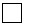 
шартты ақшалай көмек (бір жолғы/ай сайынғы)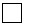 
сондай-ақ атаулы әлеуметтік көмек алушы ретінде менің балаларыма кепілдік берілген әлеуметтік топтама ұсыну:
бір жастан алты жасқа дейін 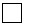 
алты жастан он сегіз жасқа дейін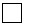 
Жеке сәйкестендіру нөмірі №
Тегі, аты, әкесінің аты (бар болса)
Туған күні
Туыстық қатынастары
Мәртебесі (жұмыс істейді, жұмыс істейтін зейнеткер, жасы бойынша зейнеткер, мүгедек, жұмыссыз, бала күтімі бойынша демалыста, үй шаруашылығындағы адам, студент, оқушы, мектепке дейінгі оқушы)
Жұмыс істейтіндердің жұмыс орны және қызметі, қазіргі кездегі (мектептегі оқу сыныбы) мектепке дейінгі ұйымдардағы балалардың оқу орны
15 жастан асқан адамдардың білімі (диплом бойынша мамандығы)
3-тоқсанда 31 тамызға дейін өтініш білдірген кезде мектепте оқитын балаларға бір атау таңдау мектеп формасы (ШФ) жиынтығы немесе алдағы оқу жылына арналған спорттық костюм (СК) көрсету
"Мемлекеттік атаулы әлеуметтік көмек туралы" Заңның 4-бабына сәйкес басқа мекенжай бойынша тіркелген отбасы құрамына кіретін адамдар туралы мәліметтер, сондай-ақ "Мемлекеттік атаулы әлеуметтік көмек туралы" Заңның 4-бабына сәйкес бірге тұру фактісі талап етілмейтін отбасы мүшелері туралы мәліметтер:
"Мемлекеттік атаулы әлеуметтік көмек туралы" Заңның 4-бабына сәйкес басқа мекенжай бойынша тіркелген отбасы құрамына кіретін адамдар туралы мәліметтер, сондай-ақ "Мемлекеттік атаулы әлеуметтік көмек туралы" Заңның 4-бабына сәйкес бірге тұру фактісі талап етілмейтін отбасы мүшелері туралы мәліметтер:
"Мемлекеттік атаулы әлеуметтік көмек туралы" Заңның 4-бабына сәйкес басқа мекенжай бойынша тіркелген отбасы құрамына кіретін адамдар туралы мәліметтер, сондай-ақ "Мемлекеттік атаулы әлеуметтік көмек туралы" Заңның 4-бабына сәйкес бірге тұру фактісі талап етілмейтін отбасы мүшелері туралы мәліметтер:
"Мемлекеттік атаулы әлеуметтік көмек туралы" Заңның 4-бабына сәйкес басқа мекенжай бойынша тіркелген отбасы құрамына кіретін адамдар туралы мәліметтер, сондай-ақ "Мемлекеттік атаулы әлеуметтік көмек туралы" Заңның 4-бабына сәйкес бірге тұру фактісі талап етілмейтін отбасы мүшелері туралы мәліметтер:
"Мемлекеттік атаулы әлеуметтік көмек туралы" Заңның 4-бабына сәйкес басқа мекенжай бойынша тіркелген отбасы құрамына кіретін адамдар туралы мәліметтер, сондай-ақ "Мемлекеттік атаулы әлеуметтік көмек туралы" Заңның 4-бабына сәйкес бірге тұру фактісі талап етілмейтін отбасы мүшелері туралы мәліметтер:
"Мемлекеттік атаулы әлеуметтік көмек туралы" Заңның 4-бабына сәйкес басқа мекенжай бойынша тіркелген отбасы құрамына кіретін адамдар туралы мәліметтер, сондай-ақ "Мемлекеттік атаулы әлеуметтік көмек туралы" Заңның 4-бабына сәйкес бірге тұру фактісі талап етілмейтін отбасы мүшелері туралы мәліметтер:
"Мемлекеттік атаулы әлеуметтік көмек туралы" Заңның 4-бабына сәйкес басқа мекенжай бойынша тіркелген отбасы құрамына кіретін адамдар туралы мәліметтер, сондай-ақ "Мемлекеттік атаулы әлеуметтік көмек туралы" Заңның 4-бабына сәйкес бірге тұру фактісі талап етілмейтін отбасы мүшелері туралы мәліметтер:
"Мемлекеттік атаулы әлеуметтік көмек туралы" Заңның 4-бабына сәйкес басқа мекенжай бойынша тіркелген отбасы құрамына кіретін адамдар туралы мәліметтер, сондай-ақ "Мемлекеттік атаулы әлеуметтік көмек туралы" Заңның 4-бабына сәйкес бірге тұру фактісі талап етілмейтін отбасы мүшелері туралы мәліметтер:
Отбасы мүшелерінің тегі, аты, әкесінің аты (бар болса)
Жұмыс, оқу орны
Көрсетілген табыстар
Көрсетілген табыстар
Көрсетілген табыстар
Көрсетілген табыстар
Көрсетілген табыстар
Отбасы мүшелерінің тегі, аты, әкесінің аты (бар болса)
Жұмыс, оқу орны
Еңбекке ақы төлеу бойынша
Зейнетақы, жәрдемақы және басқа төлемдер
Алименттер
Кәсіпкерлік қызметтен, басқа да қызметтерден
Табыстың өзге түрлері
Жеке қосалқы шаруашылық объектісі
Өлшем бірлігі
Саны
Жасы (үй малының, құстың)
Саяжай
Бақша
Жер учаскесі, оның ішінде үй жанындағы
Шартты жер үлесі
Мүліктік пай (берілген жылы)
Үй малы, құсы:
Ірі қара: сиыр, бұқа
Жылқы: бие, айғыр
түйе
қой, ешкі
тауық, үйрек, қаз
шошқаМемлекеттік атаулы әлеуметтік
көмекті тағайындау және төлеу
қағидаларына
2-қосымшаНысанМемлекеттік атаулы әлеуметтік
көмекті тағайындау және төлеу
қағидаларына
3-қосымшаНысан
Р/с
№
Отбасының тіркеу нөмірі
Өтініш қабылдау күні
Өтініш берушінің тегі, аты, әкесінің аты (бар болса)
Өтініш берушінің мекен жайы
Учаскелік комиссия қарауына берілген күні
Учаскелік комиссиядан қорытынды қабылдаған күн
Жұмыспен қамту мәселелері жөніндегі аудандық (қалалық) немесе өңірлік комиссияның қарауына жолданған күн
Жұмыс пен қамту мәселелері жөніндегі аудандық (қалалық) немесе өңірлік комиссиядан ұсыным алынған күн
Әлеуметтік келісімшарт жасау нөмірі мен күні
Уәкілетті органға өтініш берушінің құжаттар пакеті қосылған шешім жобасын жолдаған күн
Атаулы әлеуметтік көмек түрі (шартты/шартсыз)
Атаулы әлеуметтік көмекті тағайындау (төлем мөлшерін өзгерту, төлеуді тоқтата тұру, төлеуді тоқтату, тағайындаудан бас тарту) туралы, сондай - ақ атаулы әлеуметтік көмек тағайындалған жағдайда-кепілдендірілген әлеуметтік топтаманы ұсыну (ұсынудан бас тарту) туралы шешімнің күні
Тағайындау кезеңі (аймен көрсетілсін)
Отбасыға тағайындалған төлемнің жалпы соммасы (теңге)
Қосымша келісімнің нөмірі және күні
Қосымша келісім бойынша тағайындау немесе тағайындаудан бас тарту туралы уәкілетті орган шешімінің күні
Отбасыға тағайындалған төлемнің жалпы сомасыМемлекеттік атаулы әлеуметтік
көмекті тағайындау және төлеу
қағидаларына
4-қосымшаНысанУчаскелік комиссияның
20__ жылғы "__" _______
№ ____ қорытындысына
қосымшаНысан
№
Тегі, аты, әкесінің аты (бар болса)
Туған күні
Өтініш берушіге туыстық қатынасы
Білімі
Жұмысы, (жұмыс, оқу орны, тәуелсіз қызметкер, жұмыссыз)
Жұмыссыздықтың себебі
Жұмыссыз ретінде жұмыспен қамту органдарында тіркелуі туралы деректер
Қоғамдық жұмыстарға, кәсіптік дайындыққа (қайта даярлау, біліктілігін арттыру) немесе жұмыспен қамтудың мемлекеттік шараларына қатысуы туралы мәліметтер
№
Табысы бар отбасы мүшелерінің тегі, аты, әкесінің аты (бар болса) (оның ішінде өтініш берушінің)
Табыс түрі
Жүгінген тоқсан алдындағы тоқсандағы сомасы
Жеке қосалқы шаруашылық (аула алдындағы учаске, мал мен құс), саяжай және жер учаскесі (жер үлесі) туралы мәліметтерМемлекеттік атаулы әлеуметтік
көмекті тағайындау және төлеу
қағидаларына
5-қосымшаНысан
Р/с №
Айы
Бір адамға мөлшері
Жалпы тағайындалды
Жалпы тағайындалды
Р/с №
Айы
Бір адамға мөлшері
Адам
Сомасы
Баланың тегі, аты, әкесінің аты
ЖСН
жасы
1 жастан 6 жасқа дейінгі балаларға арналған кепілдік берілген топтама*
1 жастан 6 жасқа дейінгі балаларға арналған кепілдік берілген топтама*
1 жастан 6 жасқа дейінгі балаларға арналған кепілдік берілген топтама*
6 жастан 18 жасқа дейінгі балаларға арналған кепілдік берілген топтама*
6 жастан 18 жасқа дейінгі балаларға арналған кепілдік берілген топтама*
6 жастан 18 жасқа дейінгі балаларға арналған кепілдік берілген топтама*
6 жастан 18 жасқа дейінгі балаларға арналған кепілдік берілген топтама*
20 __ __
20__жылға дейін беру кезеңі.
Баланың тегі, аты, әкесінің аты
ЖСН
жасы
Азық-түлік жиынтығы 1 жылдан 3 жылға дейін
Азық-түлік тағамдары 3 жастан 6 жасқа дейін
1 жастан 6 жасқа дейінгі тұрмыстық химиялық заттар жиынтығы
Мектеп формасы немесе спорттық жиынтық (таңдауға байланысты)
Мектеп жабдықтары
оқу орнында ыстық там
Қоғамдық көліктерде жеңілдіктер (таксиден басқа)
20 __ __
20__жылға дейін беру кезеңі.Мемлекеттік атаулы әлеуметтік
көмекті тағайындау және төлеу
қағидаларына
6-қосымшаНысан
Халықты жұмыспен қамту орталығы
ШАК төлеуге өтініш беруші
(халықты жұмыспен қамту орталығының толық атауы)
______________________________
______________________________
(мекен-жайы, телефоны, факс)
______________________________
(тегі, аты, әкесінің аты 
(болған жағдайда) уәкілетті өкілдің)
______________________________
(қолы)
Мөр орны
_____________________________
(Тегі, аты, әкесінің аты
(болған кезде)
__________________________________
(жеке сәйкестендіру нөмірі, жеке басын куәландыратын құжаттың нөмірі және күні, кім берді)
_________________________________
(мекен - жайы және телефоны) ____________________________________
(қолы)Әлеуметтік келісімшартқа
қосымша
р/с
№
Іс-шараның атауы
Тегі, аты, әкесінің аты (болған кезде) шаралар көрсетуді жоспарлаған адамдар
Білімі (жоғары, арнаулы орта, орта)
Берілген бағыт бойынша кәсіпорынның атауы
Кәсіпорынның БСН/ ЖСН
Іс-шараны орындауды бастау мерзімі
№
п/п
Іс-шараның атауы
Іс-шаралар жоспарланатын адамдардың тегі, аты, әкесінің аты (ол болған кезде)
Іс-шараны орындауды бастау мерзімі
Әлеуметтік бейімдеу шараларын ұсыну үшін негіздер
Халықты жұмыспен қамту орталығы _________________________ 
(халықты жұмыспен қамту орталығының толық атауы)
 _________________________ 
(мекен-жайы, телефоны, факс) _________________________
 (Уәкілетті өкілдің тегі, аты, әкесінің аты (ол болған жағдайда) ________________________ 
(қолы)
Мөрдің орны
ШАК төлеуге өтініш беруші _____________________________
(тегі, аты, әкесінің аты
(болған кезде)__________________________
(жеке сәйкестендіру нөмірі, жеке басын куәландыратын құжаттың нөмірі мен күні, кім берді)
__________________________
(мекен - жайы және телефоны) __________________________
(қолы)Мемлекеттік атаулы әлеуметтік
көмекті тағайындау және төлеу
қағидаларына
7-қосымшаНысанМемлекеттік атаулы әлеуметтік
көмекті тағайындау және төлеу
қағидаларына
8-қосымшаНысан
баланың А.Т.Ә
ЖСН
жасы
1 жастан 6 жасқа дейінгі балаларға арналған кепілдік берілген топтама *
1 жастан 6 жасқа дейінгі балаларға арналған кепілдік берілген топтама *
1 жастан 6 жасқа дейінгі балаларға арналған кепілдік берілген топтама *
6 жастан 18 жасқа дейінгі балаларға арналған кепілдік берілген топтама *
6 жастан 18 жасқа дейінгі балаларға арналған кепілдік берілген топтама *
6 жастан 18 жасқа дейінгі балаларға арналған кепілдік берілген топтама *
6 жастан 18 жасқа дейінгі балаларға арналған кепілдік берілген топтама *
Ұсыну кезеңі 20___ жылдың ___ бастап ____ дейін
баланың А.Т.Ә
ЖСН
жасы
Азық-түлік жиынтығы 1 жастан 3 жасқа дейін
Азық-түлік жиынтығы 3 жастан 6 жасқа дейін
1 жастан 6 жасқа дейінгі тұрмыстық химиялық заттар жиынтығы
Мектеп формасының жиынтығы немесе спорттық киім форманың (таңдау бойынша)
Мектеп-жазу керек-жарақтарының жиынтығы
Оқу орны бойынша ыстық тамақ
Қоғамдық көліктердегі жеңілделген жол жүру ақысы (таксиден басқа)
Ұсыну кезеңі 20___ жылдың ___ бастап ____ дейін
А.Т.Ә
ЖСН
Жынысы
Жасы
Мөр және қол болған жағдайда оқу орны бойынша кепілдік берілген әлеуметтік топтама ұсыну үшін негіз болып табылады
1.
МО.
Уәкілетті органның басшысы ___________________ (тегі, аты, әкесінің аты (бар болса) (қолы)
АТ.Ә
ЖСН
Жынысы
Жасы
Мөр және қол болған жағдайда оқу орны бойынша кепілдік берілген әлеуметтік топтаманы ұсыну үшін негіз болып табылады
2.
МО.
Уәкілетті органның басшысы ___________________ (тегі, аты, әкесінің аты (бар болса) (қолы)
АЖТ
ДСН
жынысы
жасы
Мөр және қол болған жағдайда оқу орны бойынша кепілдік берілген әлеуметтік пакетті ұсыну үшін негіз болып табылады
3.
МО.
Уәкілетті органның басшысы ___________________ (тегі, аты, әкесінің аты (бар болса) (қолы)Мемлекеттік атаулы әлеуметтік
көмекті тағайындау және төлеу
қағидаларына
9-қосымшаНысанМемлекеттік атаулы әлеуметтік
көмекті тағайындау және төлеу
қағидаларына
10-қосымшаНысанМемлекеттік атаулы әлеуметтік
көмекті тағайындау және төлеу
қағидаларына
11-қосымшаНысан
№
Алушы ЖСН
Алушы ТАӘ
Баланың ЖСН
Баланың ТАӘ
Тұру мекенжайы
Ұялы телефон нөмірі
Жиынтық саны
Статус назначения ГСП (новое, продолжающееся)
Подпись получателя
Дата получения
1
2
3
4
5
6
7
8
9